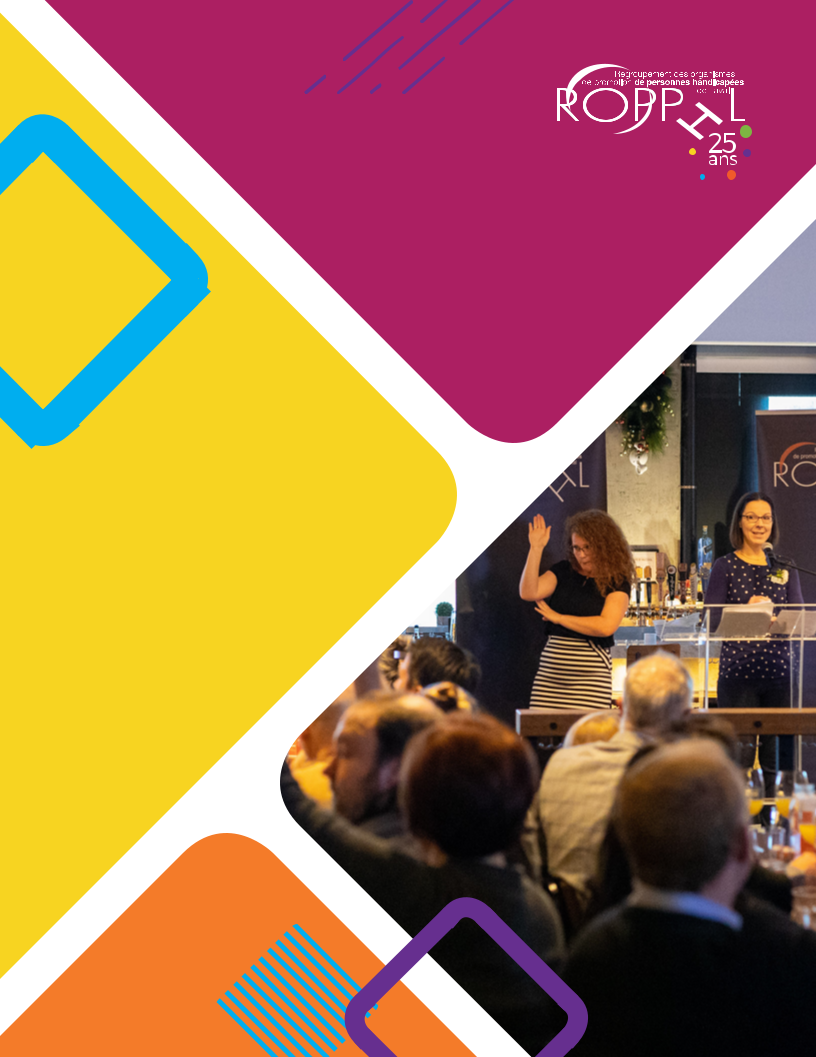 Rapportd’activités2019-2020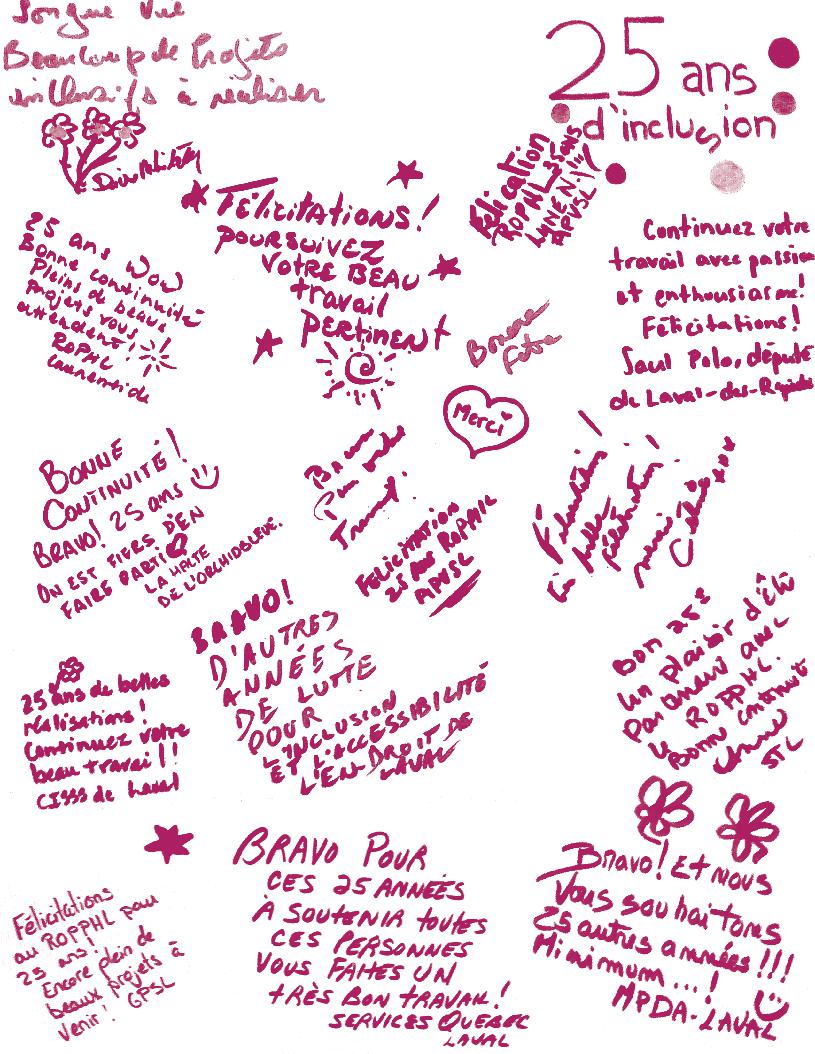 Table des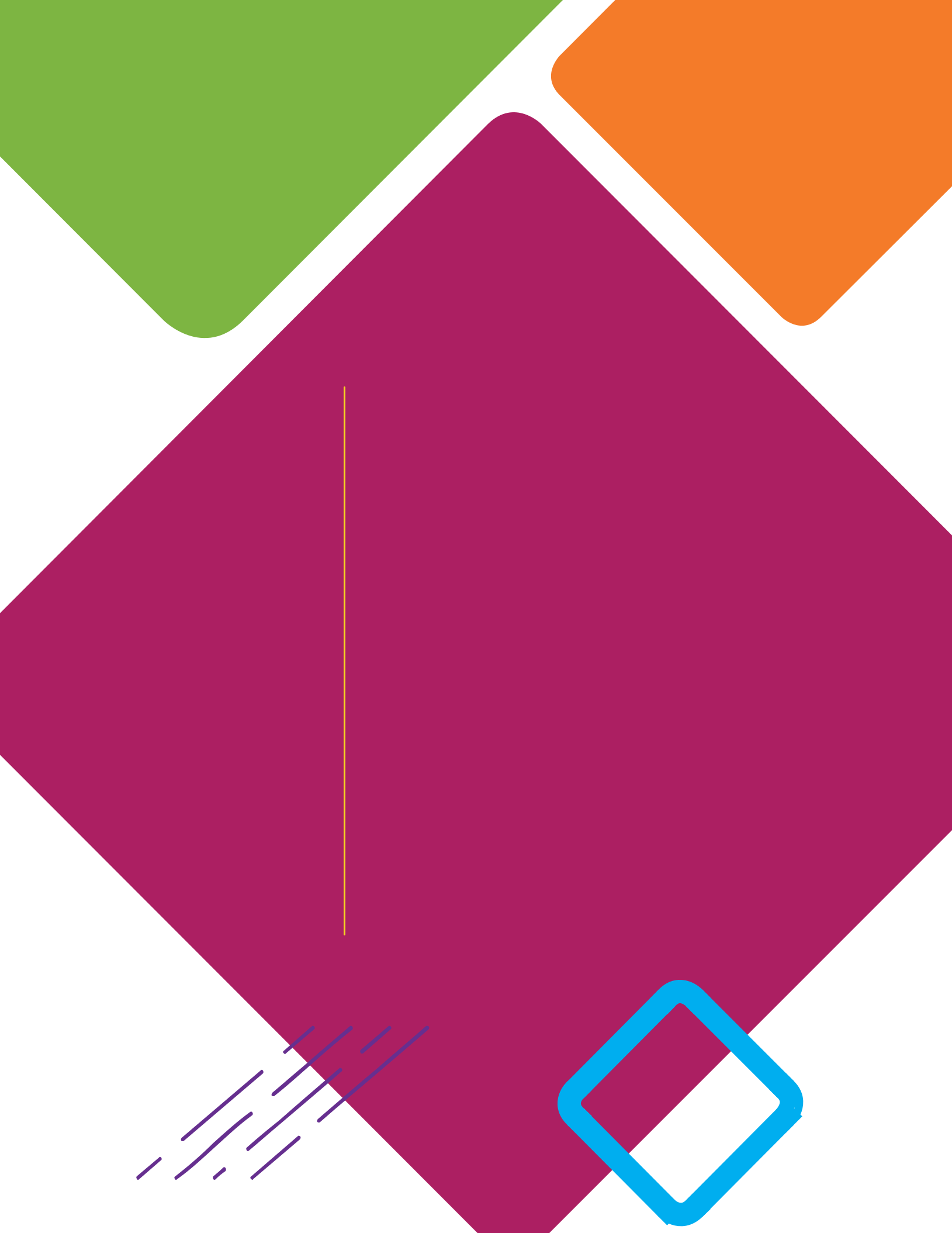 matières1	Mot du ROPPHL3	Ressources humaines5	Vie associative et démocratique10	Réalisations du plan d’action 2019-20OBJECTIF 1En lien avec la Planification stratégique 2017-20, promouvoir et défendre les droits des personnes handicapéesOBJECTIF 2Favoriser les partenariats et les concertations entre les différents acteurs concernés par l’intégration des personnes handicapéesOBJECTIF 3 CommuniquerImplications dans la communautéPlan d’action 2020-202131         ConclusionAnnexe 1Entente de services avec le CISSS de Laval (Déficience physique)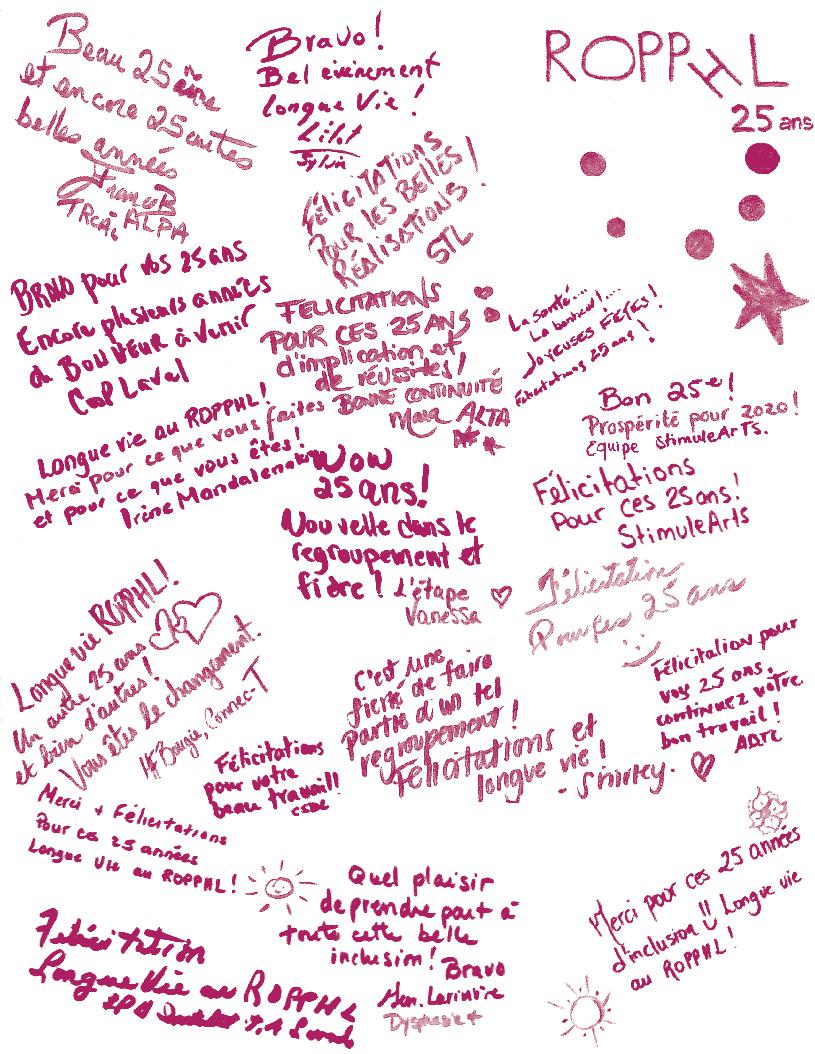 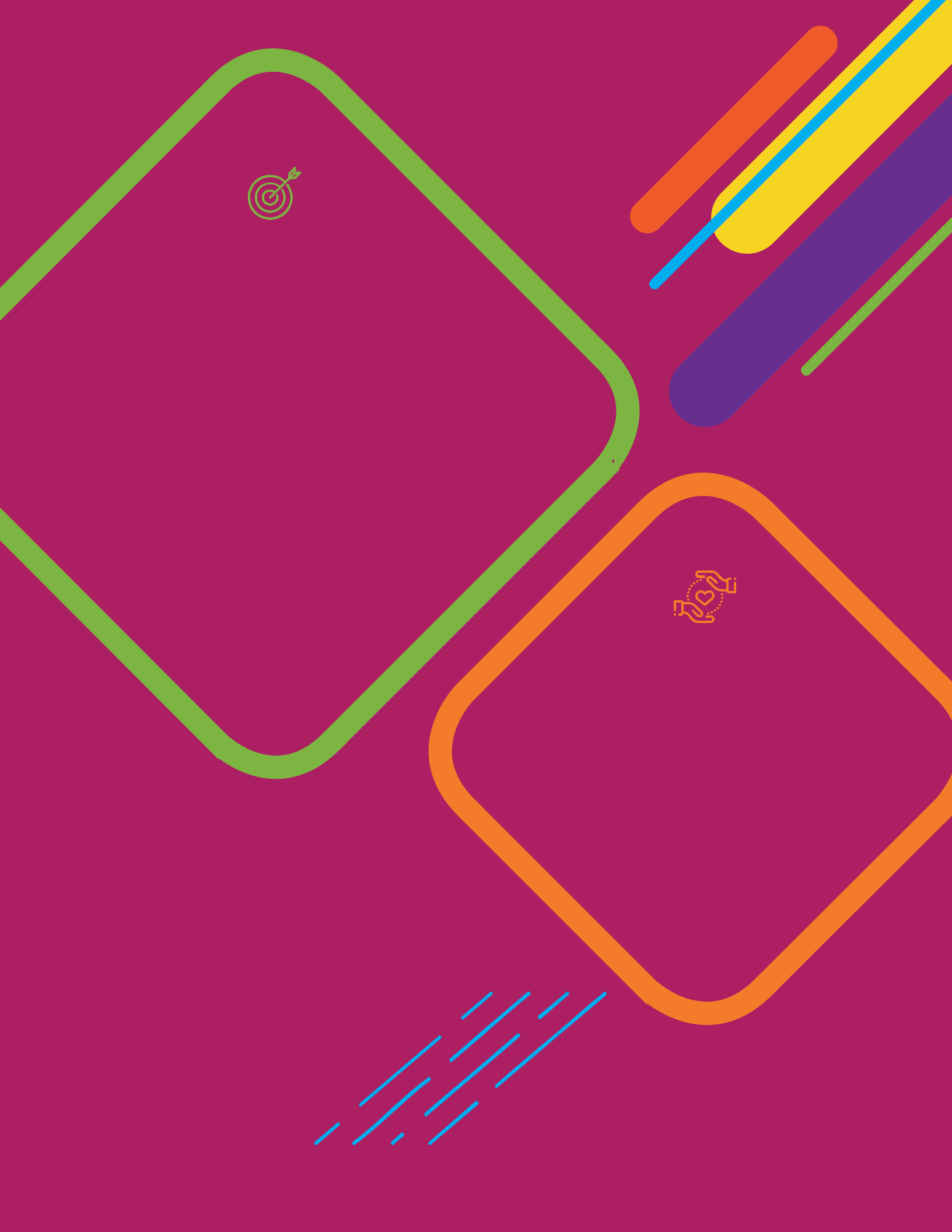 MissionLa mission du Regroupement desorganismes de promotion de personneshandicapées de Laval (ROPPHL) est de :Défendre et promouvoir les intérêts de ses membresFavoriser la concertation entre ses membres sur des dossiers d’intérêt communCréer des liens avec d’autres regroupements au QuébecFaire les représentations nécessaires auprès des différentes autorités pour l’avancement de ses butsValeursLes valeurs que le ROPPHLvéhicule sont :• La transparence :communication et circulationde l’information• La collaboration : travaild’équipe et partenariat• Le respect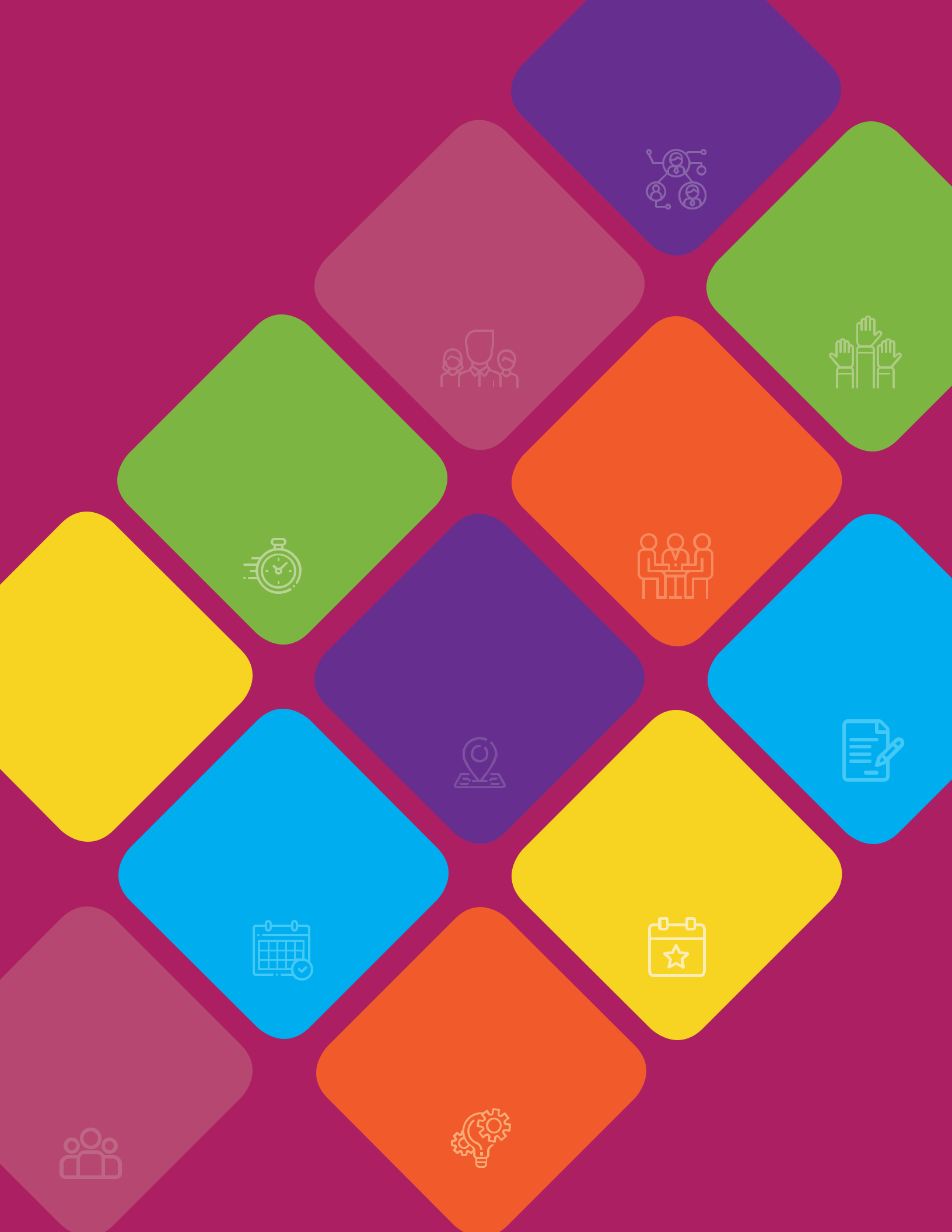 en un coupd’œil10000	45personnes	bénévolesMot duROPPHLDepuis 25 ans, les administrateurs et l’équipe du ROPPHL unissent leurs forces pour améliorer les conditions de vie des personnes handicapées. En décembre 2019, nous avons pris un moment pour observer le chemin parcouru. Beaucoup de travail, d’énergie, de projets, de réformes, de gains et malheureusement, des défaites nous ont conduits où nous sommes, 25 ans plus tard.Aujourd’hui, les enfants handicapés peuvent être accueillis dans les garderies; les élèves handicapés peuvent être scolarisés dans les écoles; les travailleurs handicapés peuvent se trouver un emploi; les passagers handicapés peuvent se déplacer dans les autobus,Mais les personnes handicapées ont encore de la difficulté à se trouver un logement abordable, à se déplacer sans rencontrer des obstacles, à obtenir des services en fonction de leurs besoins et non en fonction de ce que l’État peut leur offrir. Le ROPPHL saura profiter de ses expériences et son expertise pour poser son regard vers l’avenir afin de veiller au maintien des acquis et à la recherche de solutions pour encore et toujours aller vers l’amélioration.Le ROPPHL continuera de rayonner au nom des personnes handicapées au cours des prochaines années. Il continuera d’être toujours là et d’être partout, prêt à relever les défis qui se présenteront.Selon ses membres, le ROPPHL …c’est un lieu de ressourcement, d’échanges, de partage d’expertisec’est un acteur clé dans tout ce qui concerne la défense et la promotion des personnes handicapéesest rassembleur et mobilise ses membres même s’ils sont tous différentssoutient et oriente ses membres dans leur réflexionest dynamique et cherche à être innovateurLes 25 dernières années sont à l’image de l’année qui se termine. De grands accomplissements et des obstacles à éviter. Le ROPPHL continuera fièrement de travailler avec et pour ses membres.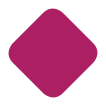 1Un des moments clés de notre année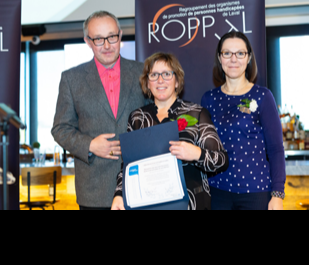 Clin d’oeil 25eLe ROPPHL a été fondé en 1994 par différentes associations et par des organisateurs communautaires de la région. Les 25 ans ont été célébrés à la Place Bell, le 3 décembre 2019 avec une centaine d’invité.es. Une des 3 fondatrices du ROPPHL comptait parmi nos invités, Madame Monique Brazeau. Elle est encore impliquée à l’Association lavalloise pour le transport adapté.Quatre vidéos ont été réalisées pour animer la cérémonie. Elles présentaient la petite histoire du ROPPHL, ce que représente le Regroupement pour les membres, des souvenirs et des souhaits qu’ils lui ont adressés.https://bit.ly/25Ropphlhttps://bit.ly/25quoihttps://bit.ly/25souvenirhttps://bit.ly/25avenir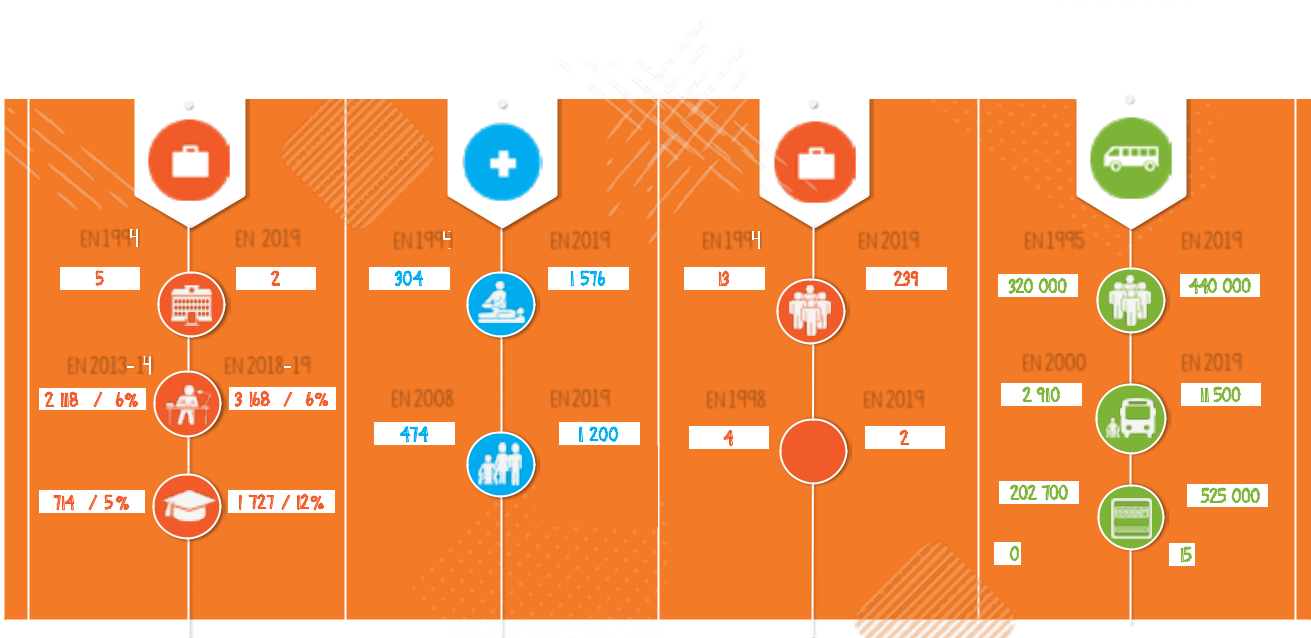 Le saviez-vous ?	Le saviez-vous ?Josée Laperle, présidente du ROPPHL, Josée Massicotte, directrice du ROPPHL et Michael Magner de l’OPHQ.Les gens ont été invités à participer au quizConnais-tu ton ROPPHL ? », qui a été un franc succès.Sur les tables, étaient disposés des totems présentant l’évolution chiffrée des services d’intégration en emploi, en transport, en éducation et en services sociaux.Le ROPPHL a reçu un certificat de reconnaissance de la part de l’OPHQ pour les efforts déployés pour accroître la participation sociale des personnes handicapées.En quittant, chaque invité repartait avec un cadeau souvenir qu’un des 3 organismes-membres avait fabriqué, à l’effigie de ce logo.Le saviez-vous ?	Le saviez-vous ?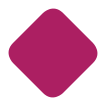 En 1994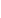 usagers des services de réadaptationEn 2008familles admisesau programme de soutien à la famille2RessourceshumainesL’équipe de travailL’équipe est composée des personnes suivantes :Josée MassicotteDirectrice générale (depuis 2011)Hélène LicourAgente de développement et communication (jusqu’au 11 octobre 2019)Olivia D’Angelin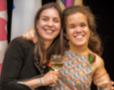 Chargée de projet« Comme toi je …, Like you I … » (jusqu’au 25 juin 2019)Kim Joly Agente de développement et communication (depuis le 7 octobre 2019)Linda Frenette Technicienne en comptabilité contractuelle (depuis 2013)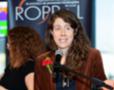 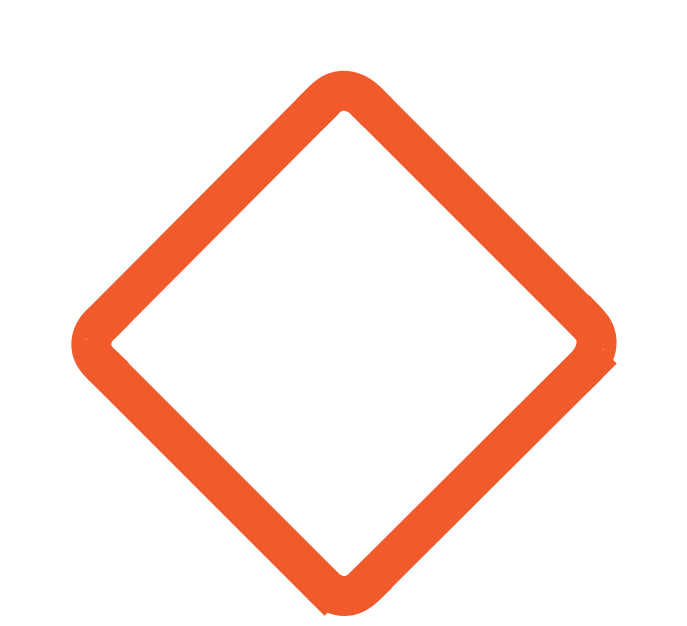 Les bénévolesVue l’équipe restreinte, les bénévoles sont indispensables pour permettre au ROPPHL d’organiser des événements d’envergure. Durant l’année, 45 bénévoles ont contribué à l’organisation et à la réalisation des activités :de l’AGA du ROPPHL du 30 mai 2019de la SQPH, en juin 2019du vernissage de l’exposition itinérante Comme toi, je… Like you, I…, le 31 mai 2019du 25e anniversaire du ROPPHL, le 3 décembre 2019des représentations diversesdes formationsdes déménagements des 4 œuvres de l’exposition itinérante Comme toi, je … Like you, I …45 bénévoles600 heures de bénévolat3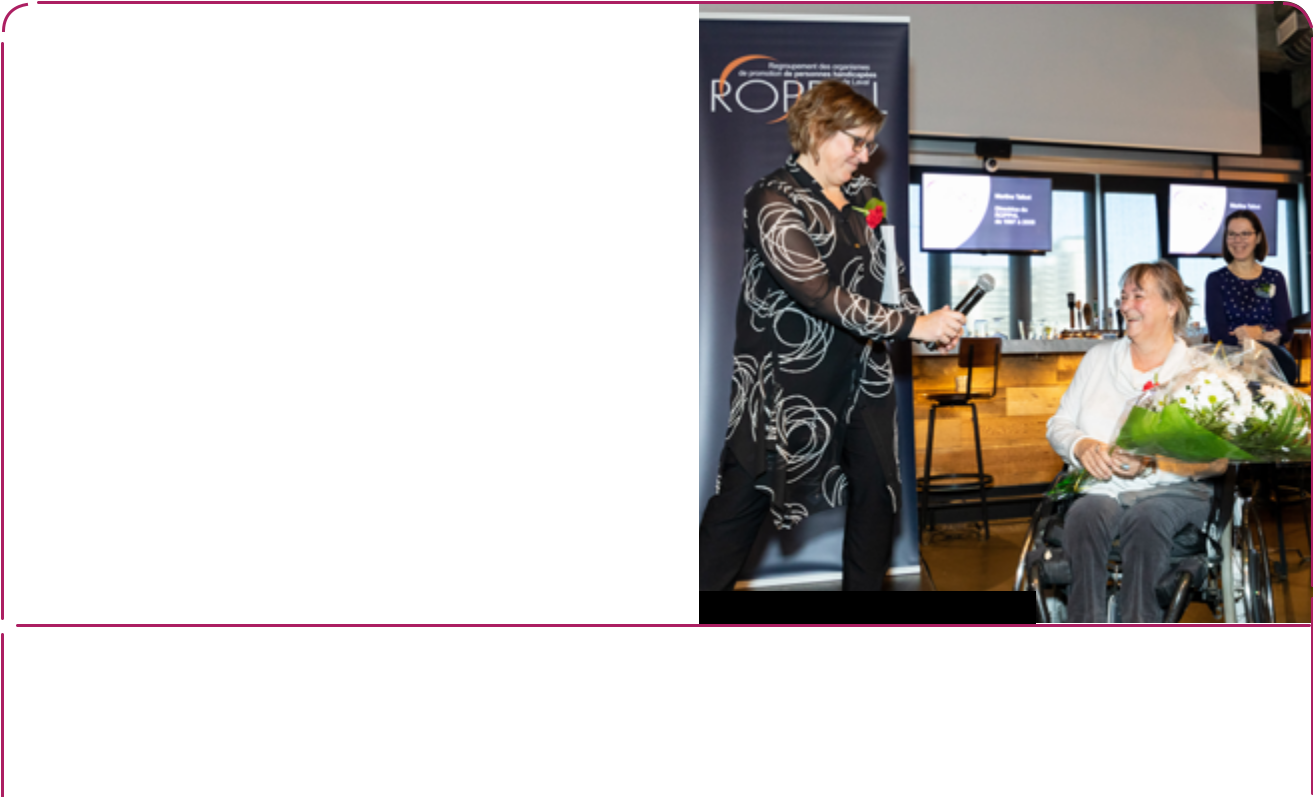 Clin d’oeil 25eUn hommage a été rendu à Martine Talbot qui a dirigé le ROPPHL de 1997 à 2008. Dans la prochaine année, la salle de réunion dans les locaux du ROP portera son nom. Sa personnalité pourra continuer d’inspirer les échanges et les prises de décisions dans cette salle.Une plaque commémorative sera fabriquée pour représenter au mieux l’énergie de Martine.Hommage Martine TalbotNos plus sincères remerciements vont à Yanick Paquin qui a généreusement réalisé et offert les vidéos souvenirs présentées lors des célébrations et à Hélène Licour qui a donné de son temps pour concevoir les centres de tables chiffrés.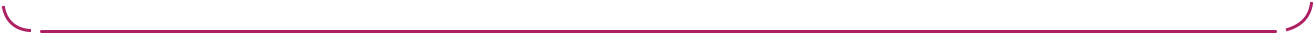 La formationcontinueFormation aux employés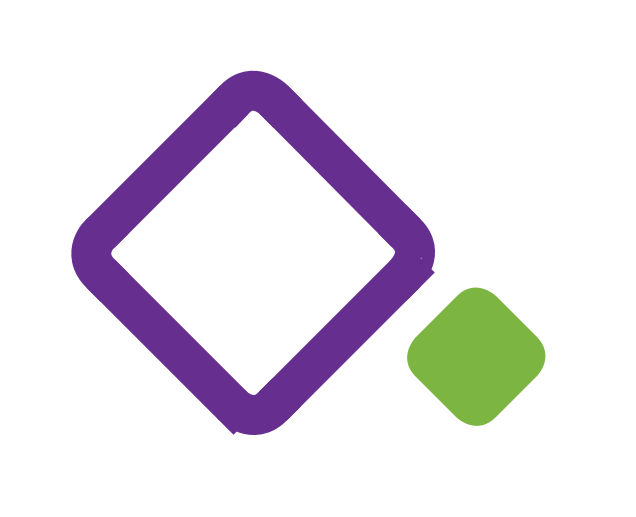 Logiciel Adobe IllustratorLogiciel PhotoshopLe droit du travailIntroduction à l’écriture simplifiéeRôles d’un comité de coordination d’un projet de logement socialLier services et droits : ça mobiliseFaire plus et mieux avec sa page Facebook40 heures de formation4Vie associative etdémocratiqueEn 2019-20, le ROPPHL regroupait 30 associations ayant comme mission soit la promotion des intérêts et la défense des droits et/ou des activités et services auprès des personnes handicapées ou de leur famille.Leur clientèle est composée d’environ 10 000 personnes de tous âges vivant avec une déficience sensorielle, motrice, intellectuelle, un trouble langagier ou du spectre de l’autisme.associations 10000 personnesListe de membresMembres actifsAssociation fibromyalgie LavalAssociation des personnes handicapées visuelles de Laval -APHVLAssociation des personnes vivant avec une surdité de Laval - APVSLAssociation du Québec pour Enfants ayant des Problèmes Auditifs -AQEPAAssociation Dysphasie +Association Lavalloise des personnes aidantes - ALPAAssociation Lavalloise pour le transport adapté - ALTAAssociation Québécoise des personnes de petite taille - AQPPTAssociation québécoise des traumatisés crâniens - AQTCAu Jardin de la Famille de Fabreville inc.Audition QuébecAVC-Aphasie LavalCorporation Intégration à la vie active des personnes handicapées de Laval - CIVAPHLFondation Le PilierInstitut des troubles d’apprentissage - Laval - ITALa Halte de l’OrchidbleueLa Tournée Édu4tiveL’Étape LavalMouvement personne d’abord de LavalStimuleArtRegroupement des aveugles et amblyopes du Montréal Métropolitain - RAAMMSociété de l’autisme et des TED de Laval - SATLSociété canadienne de la sclérose en plaques - LavalVie Autonome Montréal5Membres associésCentre d’assistance et d’accompagnement aux plaintesCentre communautaire Le Rendez-Vous des Aîné(e)sComité des usagers de l’Hôpital juif de réadaptationConnec-T services d’audiodescriptionCoopérative de soutien à domicileGroupe Promo Santé LavalConseild’administrationLe conseil d’administration est formé de :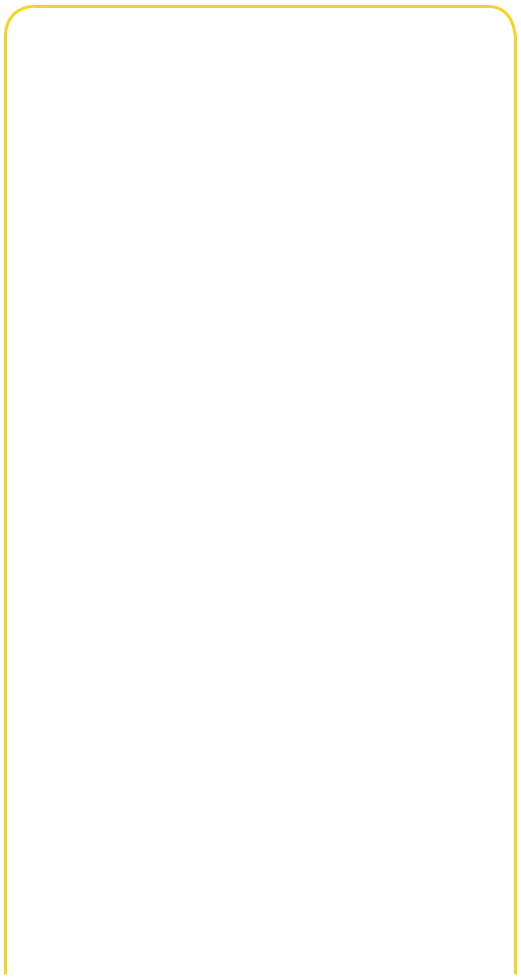 Adhésions au ROPPHL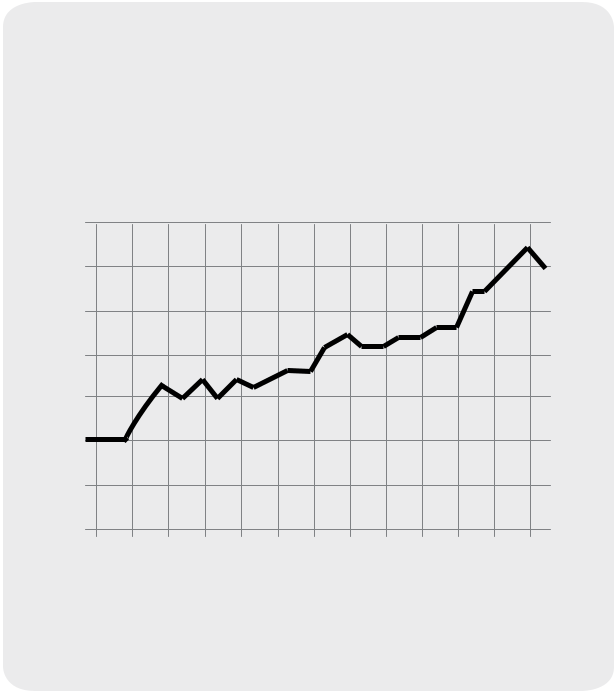 depuis 199435302520151050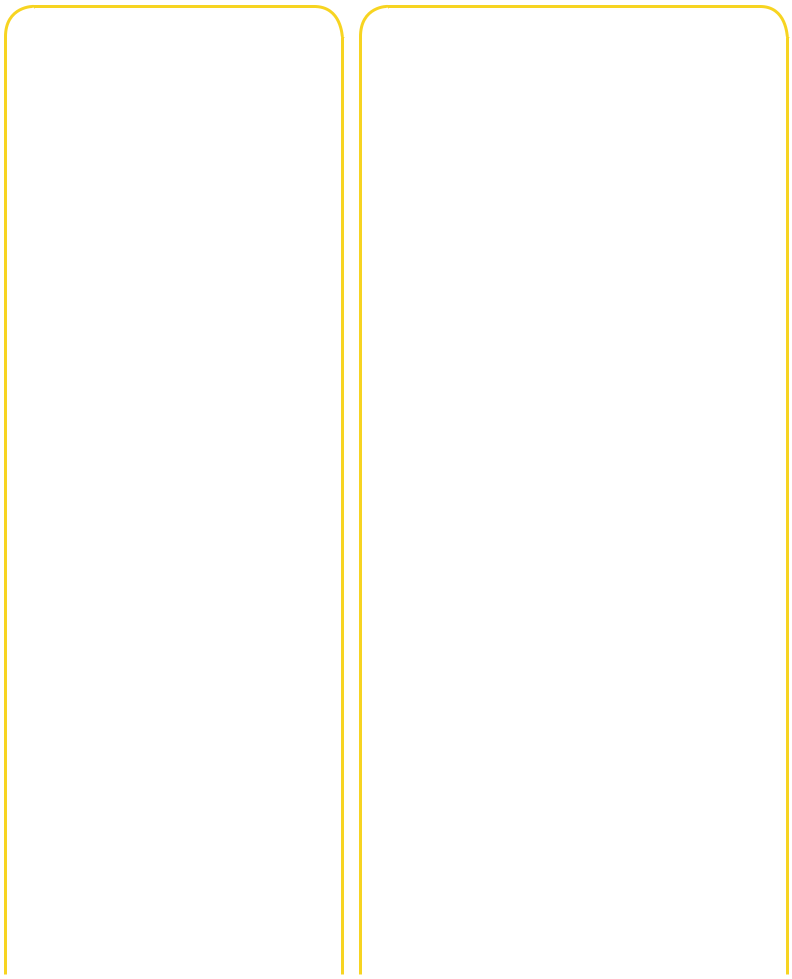 6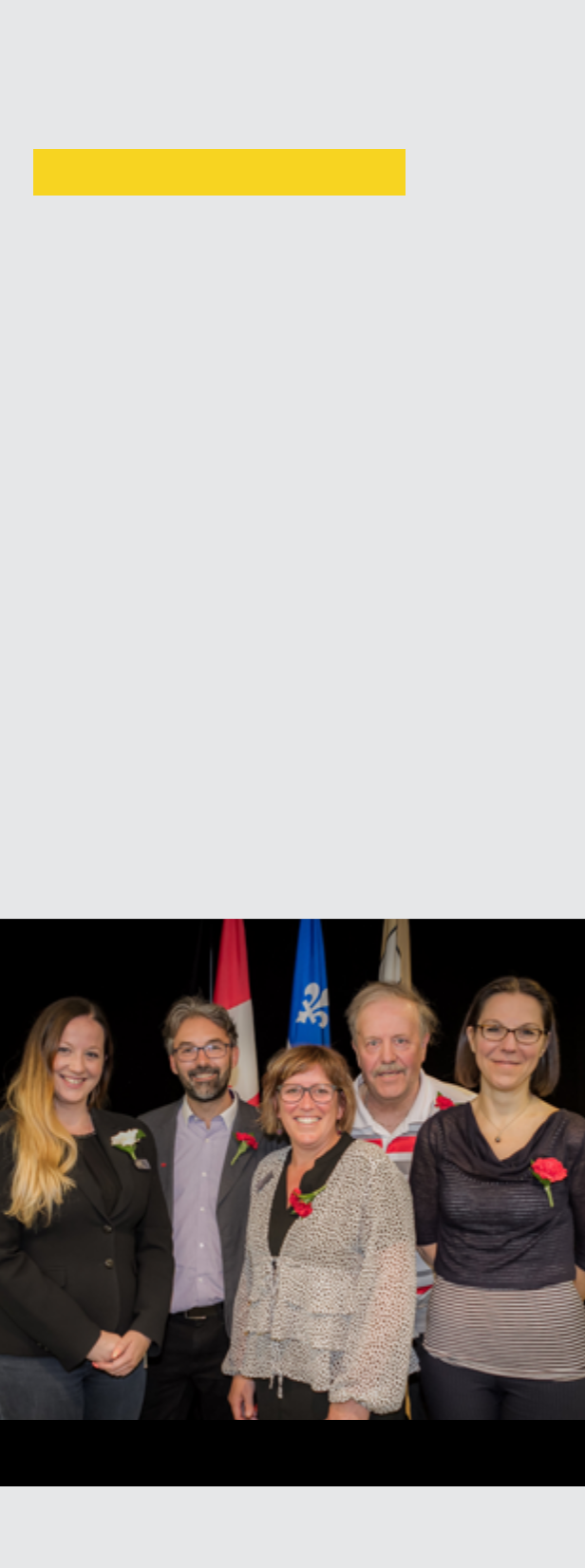 Faits saillants9 rencontres du Conseil d’administrationLes administrateurs se sont réunis pour traiter de :Demandes de financement et reddition (SACAIS, CISSSL, Ville de Laval)Gouvernance (révision des règlements généraux, révision de la politique de gestion financière, révision de la politique des conditions de travail, création de la politique contre le harcèlement, suivi du plan d’action, ...)Suivi et validation des travaux des comitésValidation d’un avisAssemblée générale annuelle29 mai 2019Une présentation des résultats du sondage d’appréciation sur les communications et les consultations du ROPPHL a été diffusée aux membres présents.37 personnes étaient présentes :22 membres représentés / 30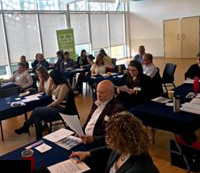 AGACA + direction (Manque Michel Chamberland,vice-président)7Assemblée des membres5 novembre 2019DéroulementLe ROPPHL a invité ses membres à sa première Assemblée des membres.But : Faire le lien entre le rôle de défense des droits et les sujets abordés, en travaillant sous forme collaborative.PrésentationsPrésentation du Groupe Promo-Santé LavalPolitique d’accès à l’information et aux documents, par Asma Brahimi de l’OPHQPrésentation du Collectif en Accessibilité universelle, par Marilou Ayotte d’AlterGoAtelier pour trouver un outil de recension des problématiques en santé et services sociaux, par le Comité de vigilance Santé et services sociaux duROPPHLParticipation28 participants24 provenant des organismes membres4 représentantes de partenaires (CISSSL, Ville de Laval, OPHQ, AlterGo)17 membres représentés / 30RésultatsIncubation de 4 projets à approfondir.Proposition de différents outils d’animation aux membres pour la recherche de solution en défense des droits.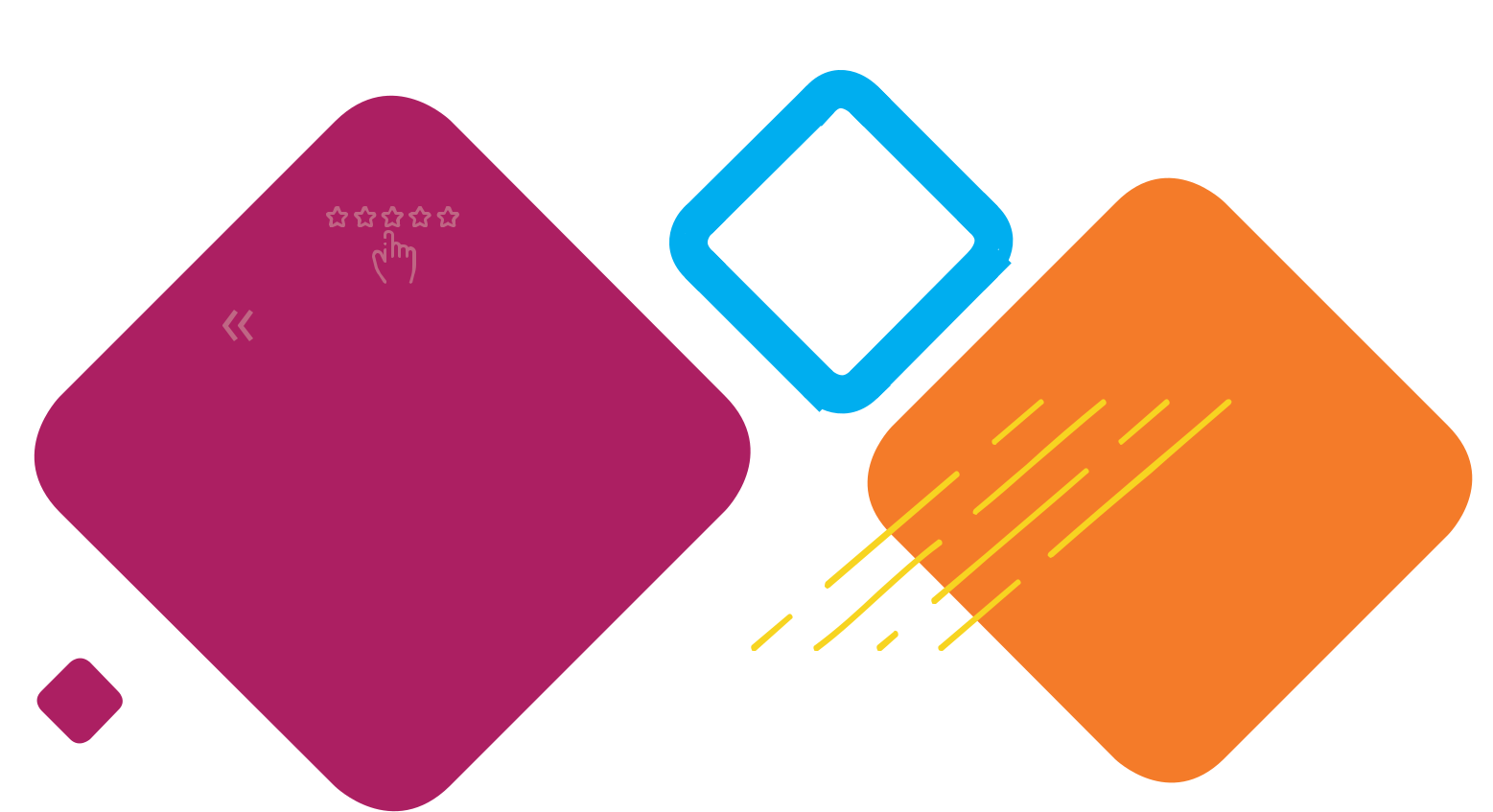 J’ai bien aimé,ce sont des rencontresqui permettent de voirles problèmes des autresorganismes et de se mobiliservers des objectifs communs. 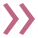 Un participant8Réappropriation de la défense collective des droits3 octobre 2019DéroulementLe ROPPHL a offert à ses membres une formation sur la défense de droits.But : Échanger sur les divers types d’action possibles, la cible à viser ainsi que les formes de pouvoir à investir.Participation31 participants22 membres représentés / 30RésultatsUn guide et un cahier ont été remis aux participants.Un outil de planification de défense des droits a été envoyé aux membres.Rappel de l’histoire de la défense collective des droits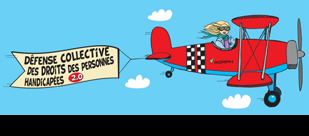 Soutien aux membresAnimation et participation aux AGA des membresLe ROPPHL a animé l’AGA de l’Association québécoise des traumatisés crâniens et a été invité à assisterl’AGA du Centre d’assistance et d’accompagnement aux plaintes de Laval.Lettres d’appuiRédaction de lettres d’appui aux membres qui ont soumis des demandes de financement.Participation aux évènements des membresColloque sur la participation sociale et handicap visuel organisé par le RAAMMLancement de la boîte à outils de l’Association Québécoise des personnes de petite taille - AQPPT10e anniversaire de L’Étape LavalFormation défense collective des droitsPartage d’espace de travail dans nos bureaux1 membre a utilisé notre bureau fermé sur une base régulière pour tenir des rencontres individuelles avec ses membres.9Réalisations du plan d’action2019-2020Objectif 1 :En lien avec la Planification stratégique 2017-20, promouvoir et défendre les droits des personnes handicapéesEn 2016, le ROPPHL entamait la Grande concertation, une démarche rassembleuse visant à mieux représenter les personnes handicapées de Lavalen les consultant pour connaître leurs besoins et identifier les obstacles pouvant nuire à leur intégration sociale. Cette démarche à laquelle ont participé nos membres a mené à l’élaboration de la planification stratégique 2017-2020 du ROPPHL, qui prend fin cette année.Une mise à jour sur le site Internet a été faite pour partager l’avancement des dossiers publiquement http://ropphl.org/ planification-strategique/app/MapMap. html.La planification stratégique s’articule autour de 4 grands axes :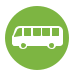 Accessibilité universelleTransportArchitecture et communications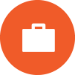 Vie sociale et professionnelleTravailÉducation Santé et services sociaux  Habitation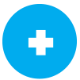 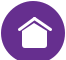 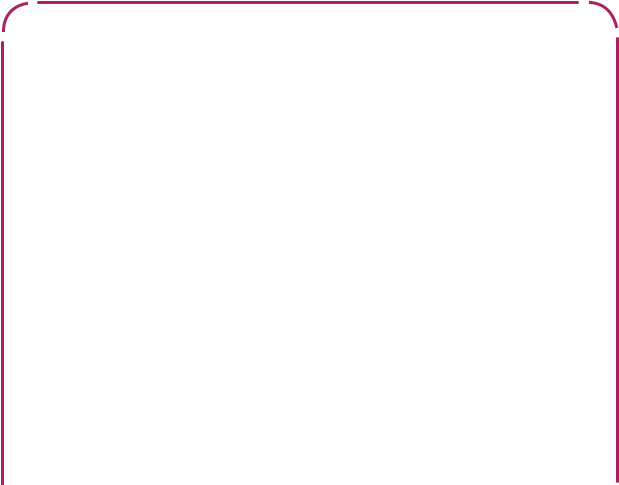 Clin d’oeil 25e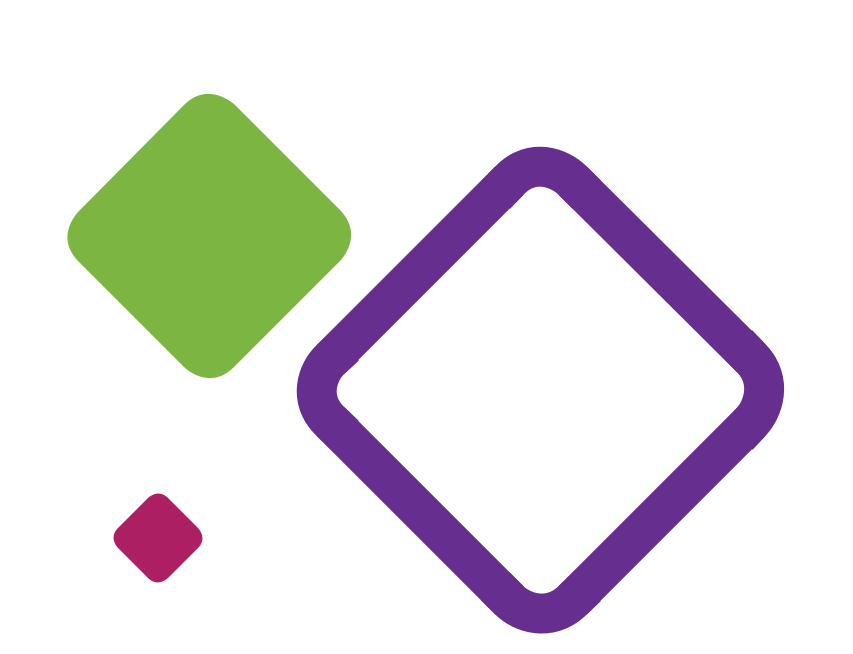 la fondation du ROPPHL en 1994, les dossiers qui avaient été priorisés par les membres étaient la réparation des fauteuils roulants, le transport régulier et adapté, le répit dépannage et les échanges avec les autres ROP.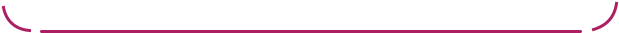 10 Axe TransportObjectif stratégiqueAméliorer la qualité et l’accessibilité dans le réseau de transport régulier et adapté.Comité interne Comité Transport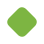 COPORTEUR : ALTARENCONTRES :2 rencontres régulières du comité1 rencontre spéciale du comité à propos de l’achat d’autobus électriques par la STL2 rencontres avec le co-porteurALTAConcertationsRédactionRapport d’évaluation de l’accessibilité de l’autobus électrique de la Société de transport de LavalEn novembre 2019, le ROPPHL et l’ALTA rédigeaient ce rapport d’évaluation, dans lequel nous déplorions la perte d’accessibilité des nouveaux autobus électriques pour les usagers en fauteuil motorisé, quadriporteur ou triporteur.Exemples dereprésentationsEnvoi du rapport d’évaluation de l’accessibilité de l’autobus électrique à la direction développement et innovation de la STLEnvoi d’une lettre au directeur général de la STL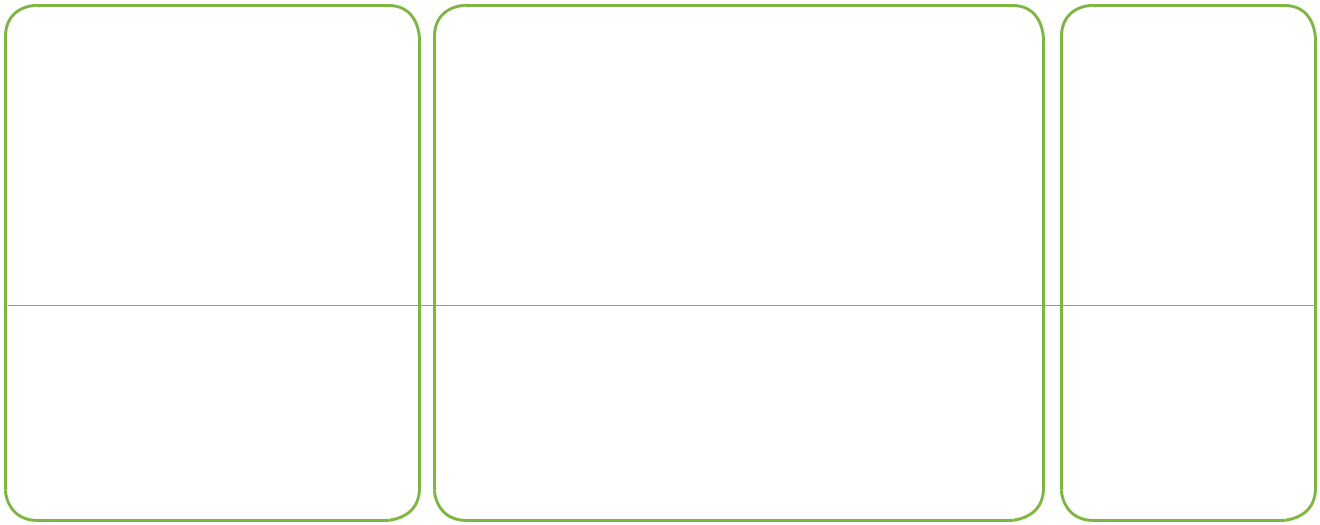 Plan de développement de l’accessibilité du transport en commun de la STL11Concertations (suite)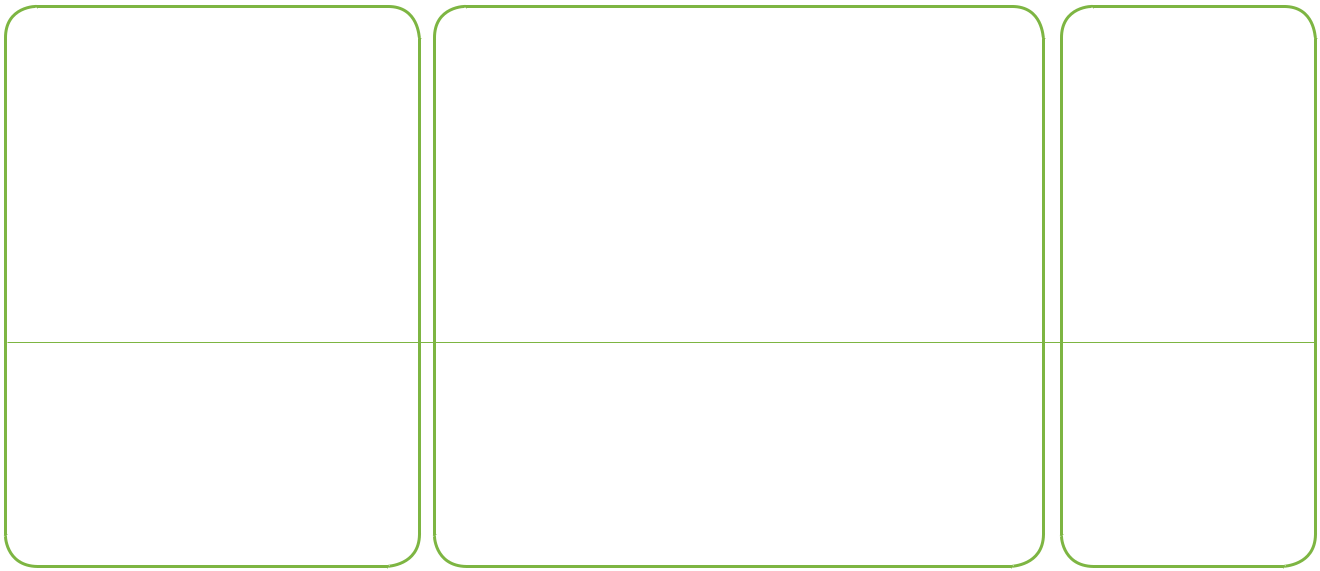 Comité Accessibilité au transport adapté pour les femmes victimes de violence conjugale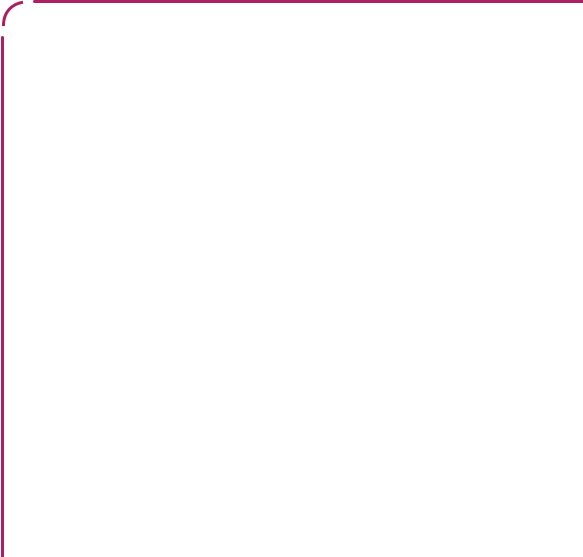 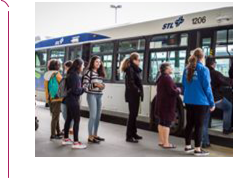 Clin d’oeil 25eEn 2000, il n’y avait que 2910 clients inscrits au transport adapté alors qu’ils étaient plus de 11 500 en 2019!En 1994, il n’y avait aucune ligne d’autobus de la STL accessible, alors qu’il y en avait 15 en 2019!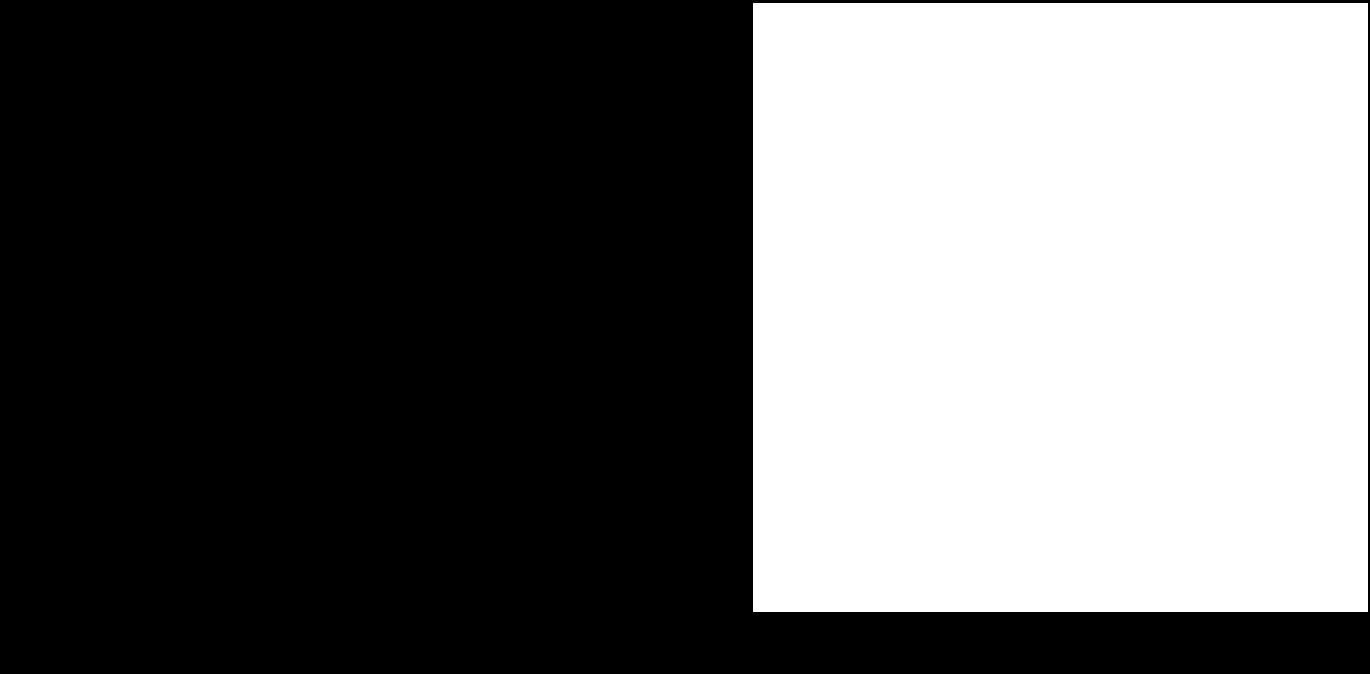 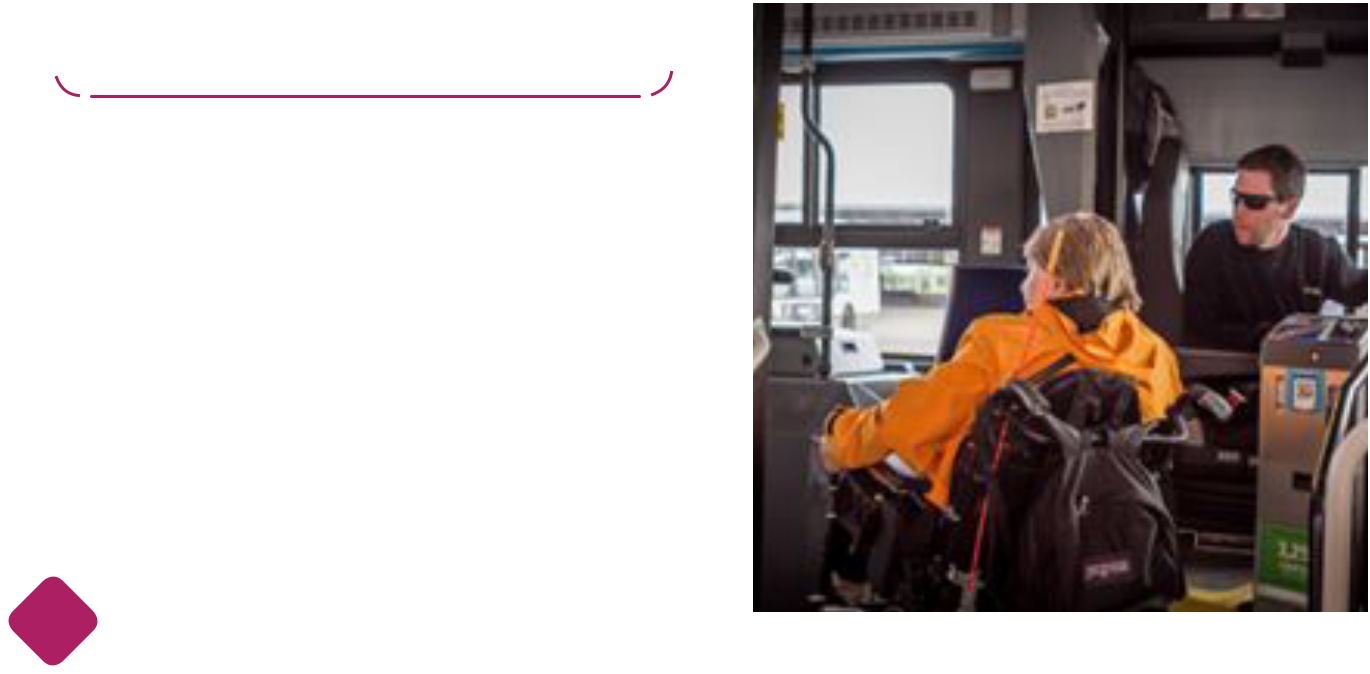 12Axe Accessibilité architecturale et des communications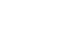 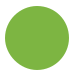 Objectif stratégiqueIntégrer l’approche inclusive dans les processus décisionnels visant à tenir compte des besoins des personnes handicapées avant, pendant et après la réalisation des projets architecturaux et de communications sur le territoire de Laval.RédactionDemande de financement soumise à la Ville de Laval pour élaborer une formation en accessibilité universelleAmorcée lors d’un atelier de rédaction avec les membresExemples dereprésentationsReprésentations auprès de Ville de Lavalpropos du manque d’accessibilité de deux installations municipales abritant des organismes communautairesConcertations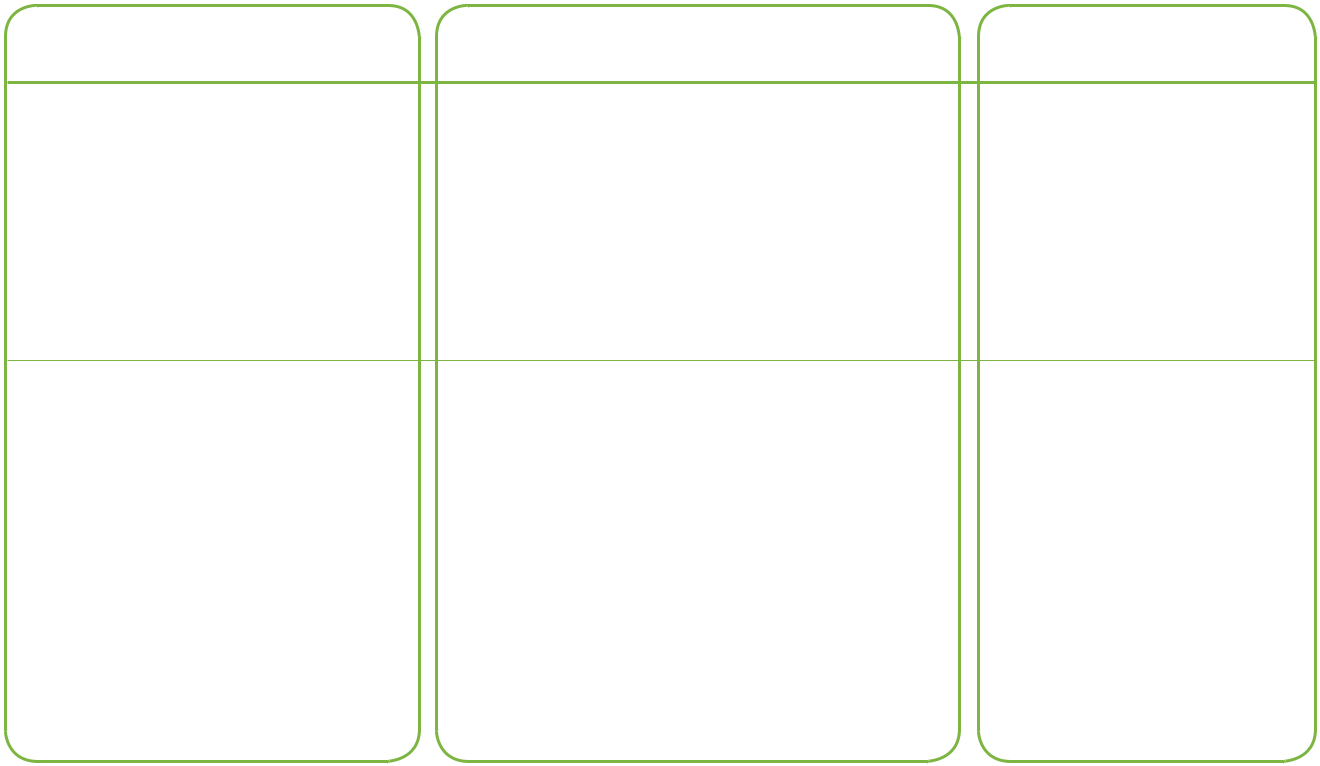 Instance	Mandat	ParticipationsComité Municipalité	Le ROPPHL participe auAmie des Ainés	comité pour produire un(MADA)	nouveau plan d’action visantà rendre Laval plus inclusivepour les personnes aînées.5 rencontres régulières1 présence au lancement du Plan d’action 2019-2021Collectif Accessibilité	Le Collectif AU est uneUniverselle (AU)	démarche collaborativecoordonnée par AlterGoréunissant divers acteursvisant à sensibiliser lapopulation à l’importance del’accessibilité universelle.3 participations au Collectif AU1 rencontre du comité aviseur1 consultation sur l’orientation du Collectif AU13Concertations (suite)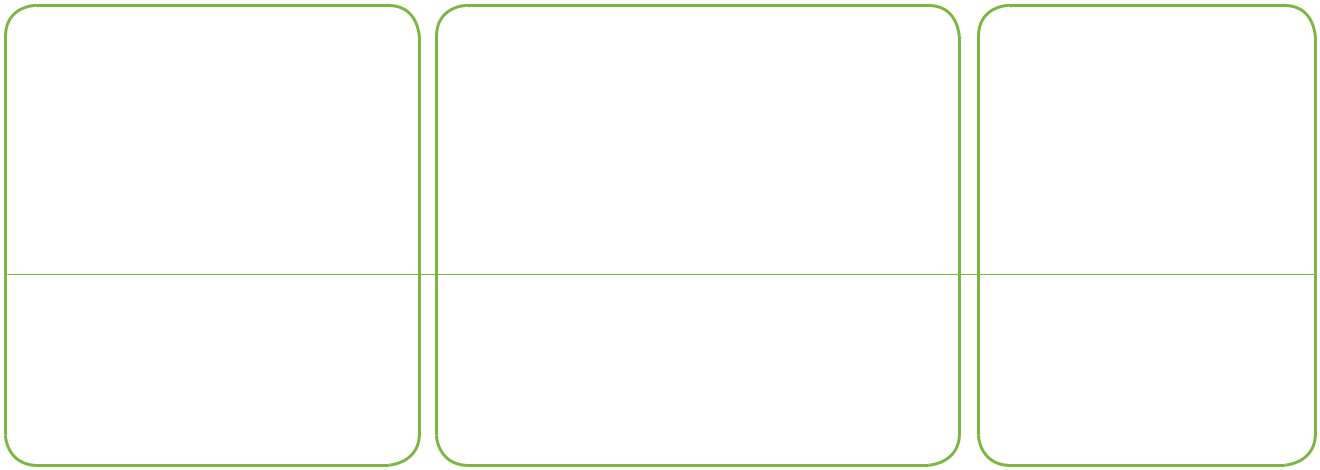 Révision des règlements d’urbanisme de la Ville de LavalLe ROPPHL a participé à un	1 participationatelier de discussion.Événement du ROPPHLPrésentation de la Politique en Accessibilité Universelle de Ville de Laval29 mai 2019DÉROULEMENT :Le ROPPHL a convoqué les organismes à rencontrer les responsables de l’élaboration de la Politique à Ville de Laval.But : Compréhension de la vision et des objectifs de cette politique. Implication des organismes communautaires dans les prochaines étapes.PARTICIPATION :24 participants18 provenant des organismes membres12 membres représentés / 304 partenaires (municipal, services sociaux)RÉSULTATS :Expérimentation de nouvelles formules d’animation.Appropriation des notions de l’accessibilité universelle.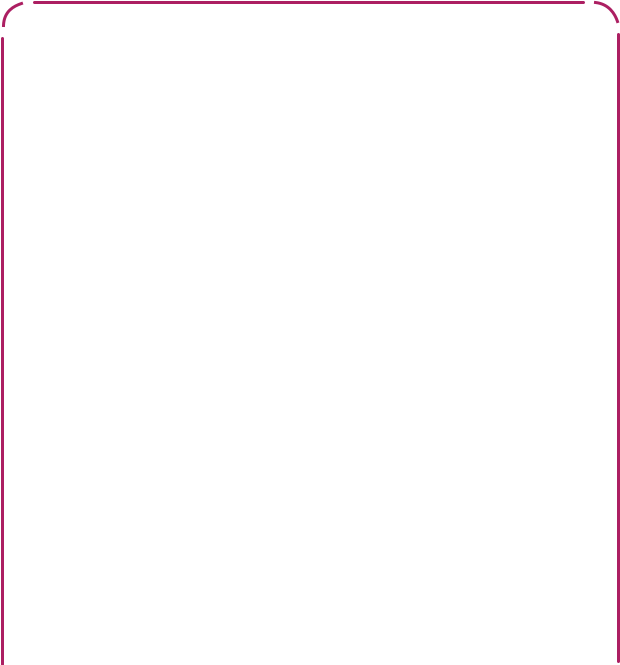 Clin d’oeil 25eEn 1994, on mettait de l’avant l’adaptation des lieux et services aux différentes limitations fonctionnelles. Aujourd’hui, on parle davantage d’accessibilité universelle, c’est-à-dire que les environnements et les services doivent être conçus pour être accessibles de la même façon par le plus grand nombre d’utilisateurs.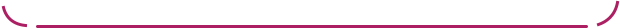 14 Axe santé et services sociaux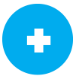 Objectif stratégiqueÉtablir et formaliser un mécanisme de communication entre les organismes membres du ROPPHL et le CISSS afin de faire connaître les besoins et les réalités des usagers et de leur proche et d’améliorer la qualité des services dans le réseau de la santé et des services sociaux.Comité interne Comité de vigilance soins et services sociaux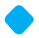 COPORTEURS : CAAP et ALPARENCONTRES :2 rencontres avec les co-porteurs3 rencontres avec le comité de vigilanceFORMATION :Présentation de l’Info-social et de l’accueil Première ligne aux membres du comitéRÉALISATIONS :Test d’un outil de recension des problématiques en santé et services sociauxPrésentation du comité à l’Assemblée des membres duROPPHL.Collaboration établie avec le comité des usagers du CISSSLREPRÉSENTATIONS :1 rencontre avec le PDG du CISSSL pour présenter les attentes du comité envers le nouveau directeur en DI-TSA-DP et les irritants dans la collaboration1 rencontre avec le directeur en DI-TSA-DP du CISSSL pour lui présenter la détérioration de la communication et de la transparence1 lettre envoyée au directeur en DI-TSA-DPRédactionEn octobre 2019, le ROPPHL et Dysphasie+ adressaient au nouveau directeur des programmes DI-TSA-DP du CISSS Laval une réédition de leur avis intitulé « Continuum de services en trouble du langage ».Exemples dereprésentationsLe ROPPHL maintient des contacts fréquents avec l’équipe de direction DI-TSA-DP du CISSSL. Des exemples de sujets abordés en 2019-2020 :Révision de l’offre de servicesServices aux proches aidantsReddition de compteLe ROPPHL a rencontré Monique Sauvé, députée libérale de Fabre, pour l’entretenir des nombreuses problématiques à la résidence Louise-Vachon.15Concertations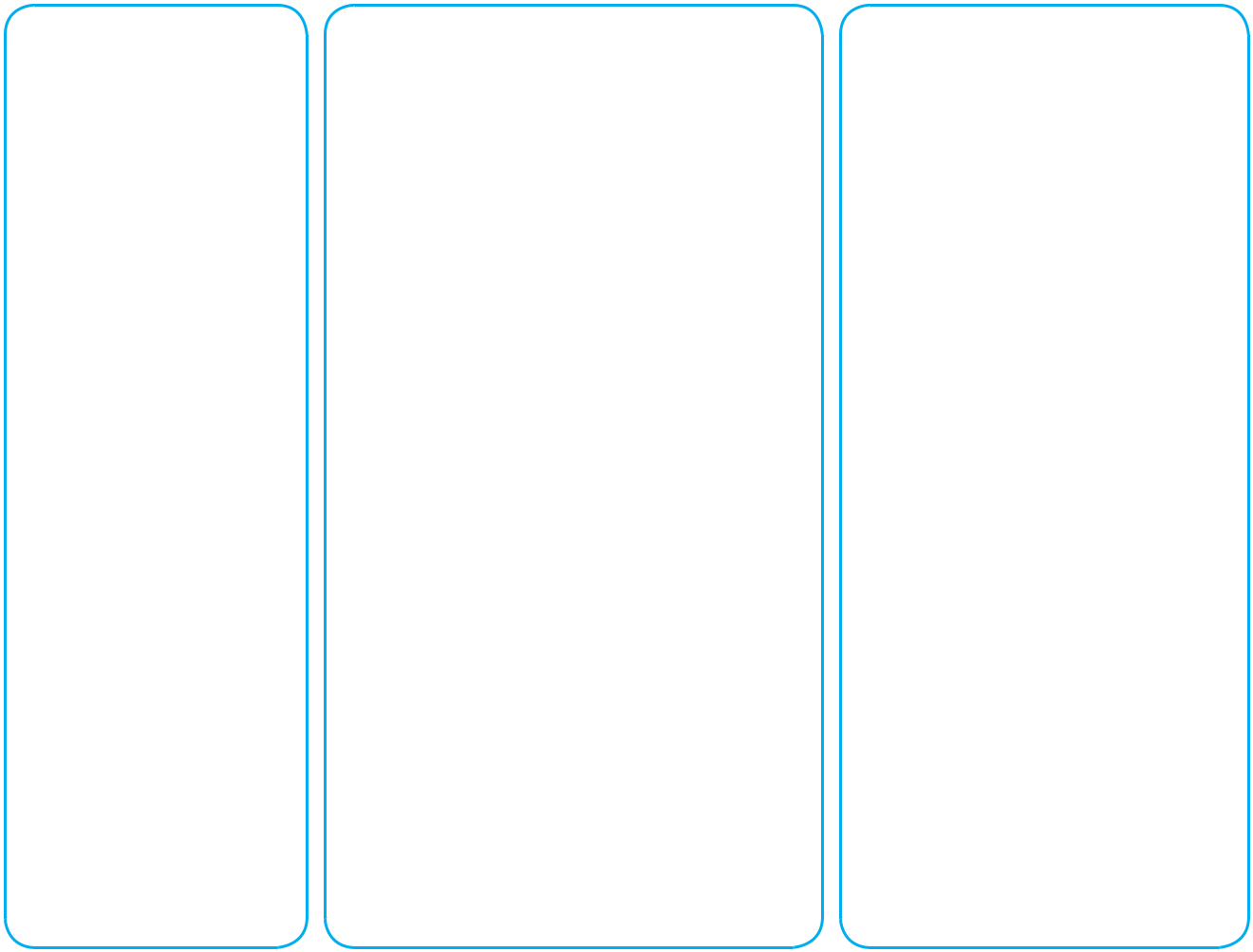 Événement du ROPPHL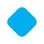 La protection des personnes vulnérables, notre affaire à tous !18 février 2020DÉROULEMENT :Le ROPPHL a convoqué ses membres et partenaires à une formation sur la protection des personnes vulnérables. But : Outiller nos membres et partenaires et leur faire connaître la Politique lavalloise de lutte contre la maltraitance des personnes aînéeset toute autre personne majeure en situation de vulnérabilité.PARTICIPATION :42 participants13 provenant des organismes membres10 membres représentés / 3022 représentants de partenaires (organismes communautaires, SSS, éducation)7 citoyens lavallois16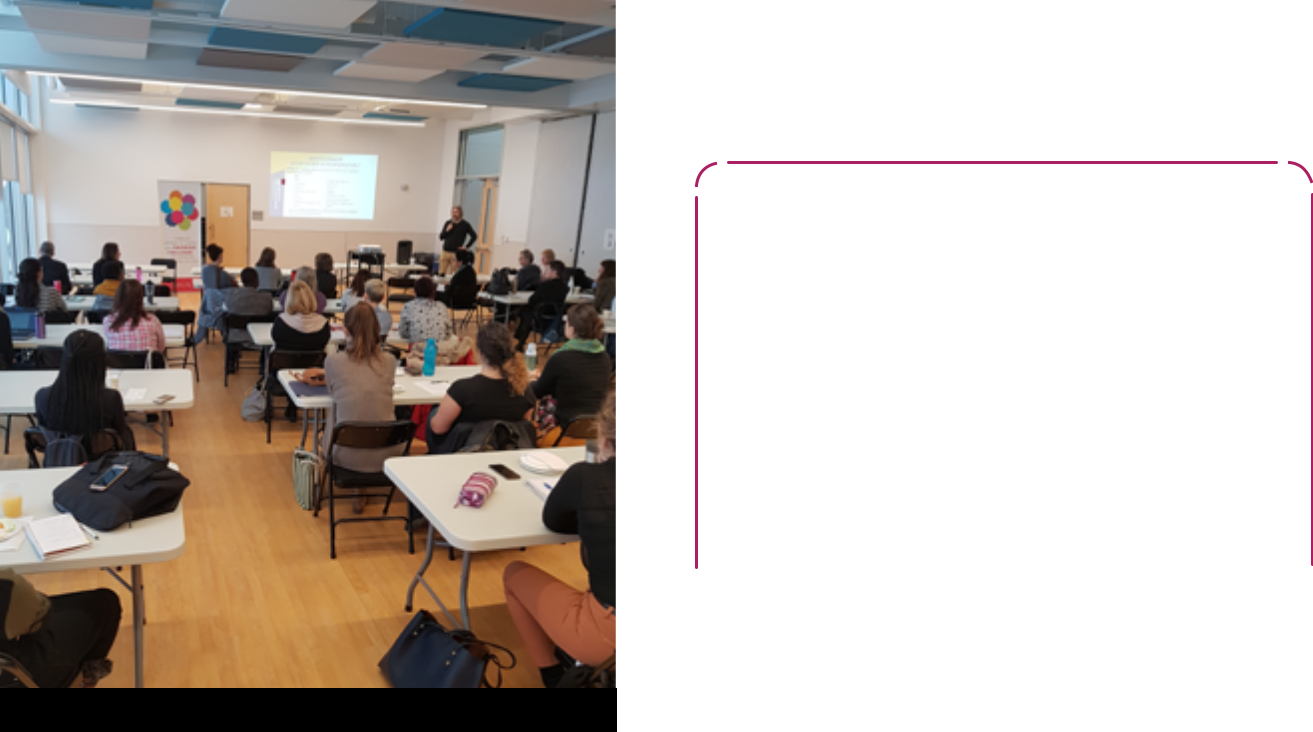 Clin d’oeil 25eEn 1994, il y avait 304 usagers desservices d’adaptation-réadaptationdu CISSSL en déficience intellectuelle,alors qu’ils étaient 1576 en 2019!Formation protection des personnes vulnérables Axe habitation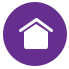 Objectif stratégiqueDocumenter les besoins et l’offre en matière de logement social et abordable des personnes handicapées issues des organismes membres.RédactionRapport des résultats de l’étude-test sur les besoins en logement social :Avec le soutien de stagiaires en travail social, le ROPPHL a réalisé une étude-test auprès de membres de 2 organismes en déficience physique. Cette étude, qui aurait par la suite été élargie à tous nos organismes-membres, visait à connaître les besoins réels des personnes handicapées de Laval en matière de logement social. Malheureusement, les résultats de l’étude n’ont pas été concluants.Laval unie pour le logement social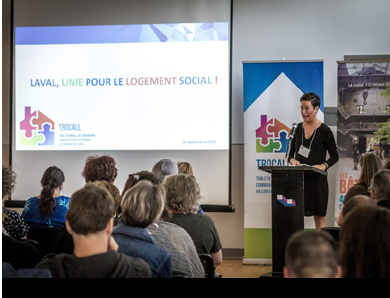 Demande de financement remise à la Ville de Laval pour la réalisation d’un portrait-diagnostic des besoins en logement social des personnes handicapées de LavalParticipation à la rédaction d’une déclaration de principes en appui au logement social à Laval (avec laTROCALL)17Exemples de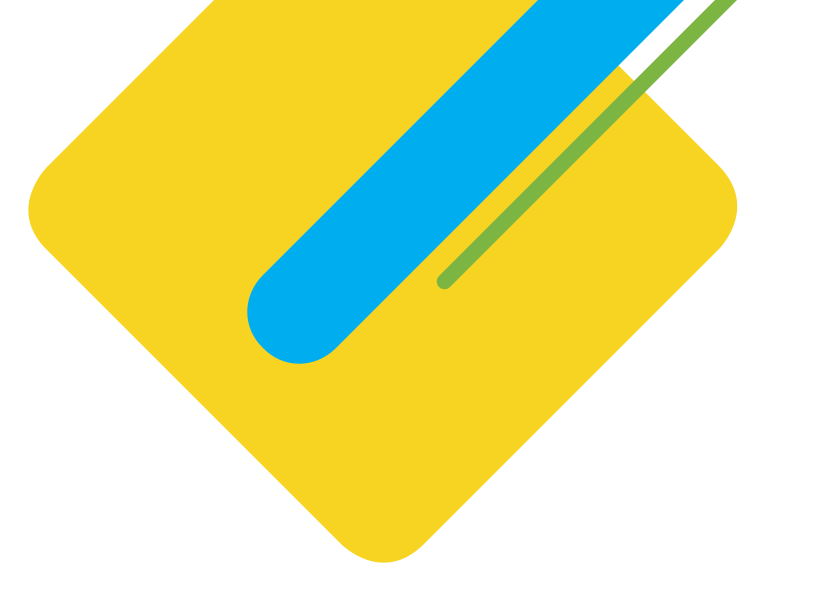 représentationsLe ROPPHL a rencontré la responsabledes milieux de vie de l’Office municipalde l’habitation de Laval pour discuter deleur nouvelle politique d’adaptabilité, ainsique de l’amélioration de l’accessibilité duprocessus de demande de logement.Concertations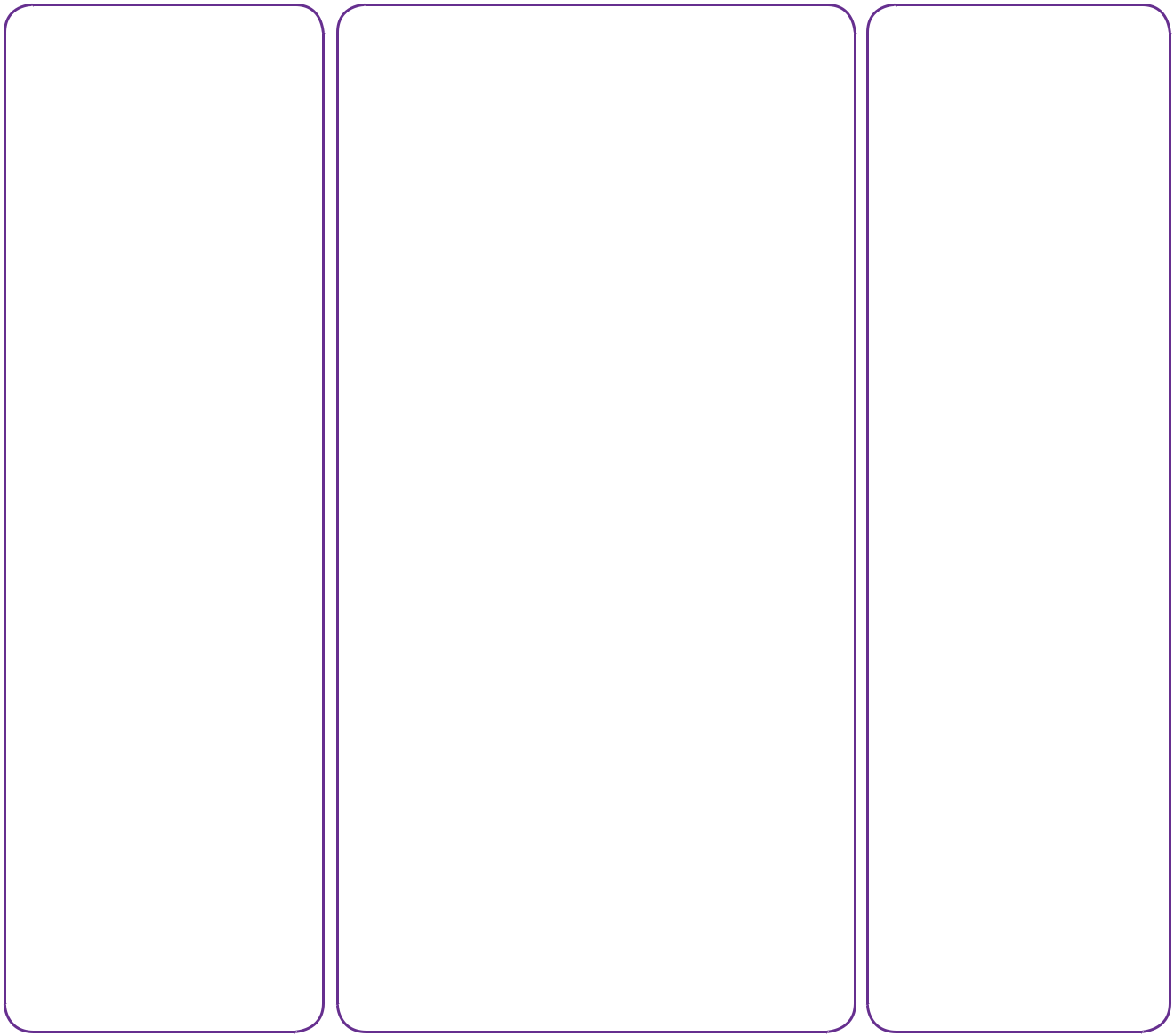 18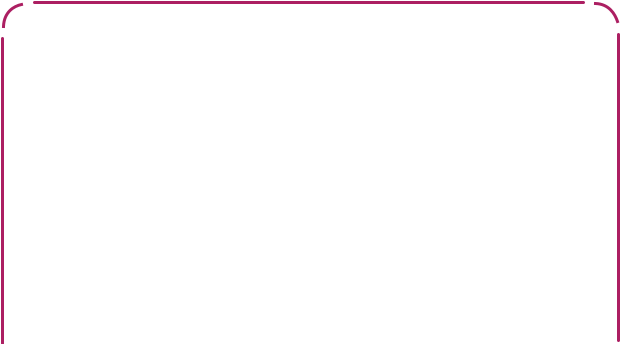 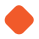 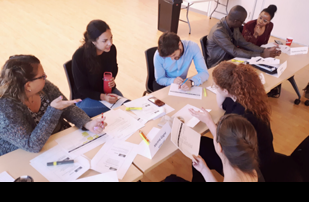 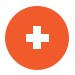 Comité TRAVAILRÉALISATIONS :Ébauche d’un modèle de continuum de services en employabilitéCollaboration établie avec L’Étape LavalConcertations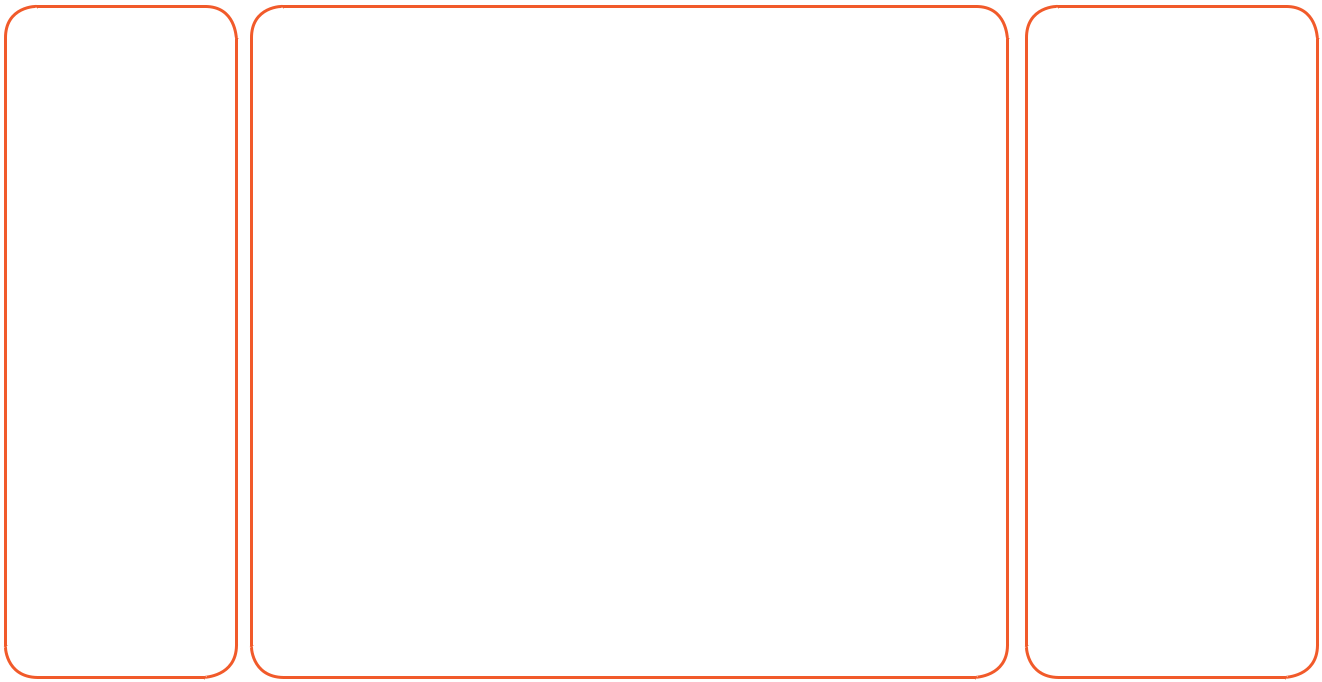 19 Axe éducation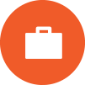 Objectif stratégiqueÉtablir et formaliser des mécanismes de collaboration entre le réseau scolaire et les organismes membres afin d’assurer une complémentarité des services aux élèves HDAA.Cet avant-midi de travail a été des plus agréables et quel climat de collaboration. Belle animation! 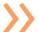 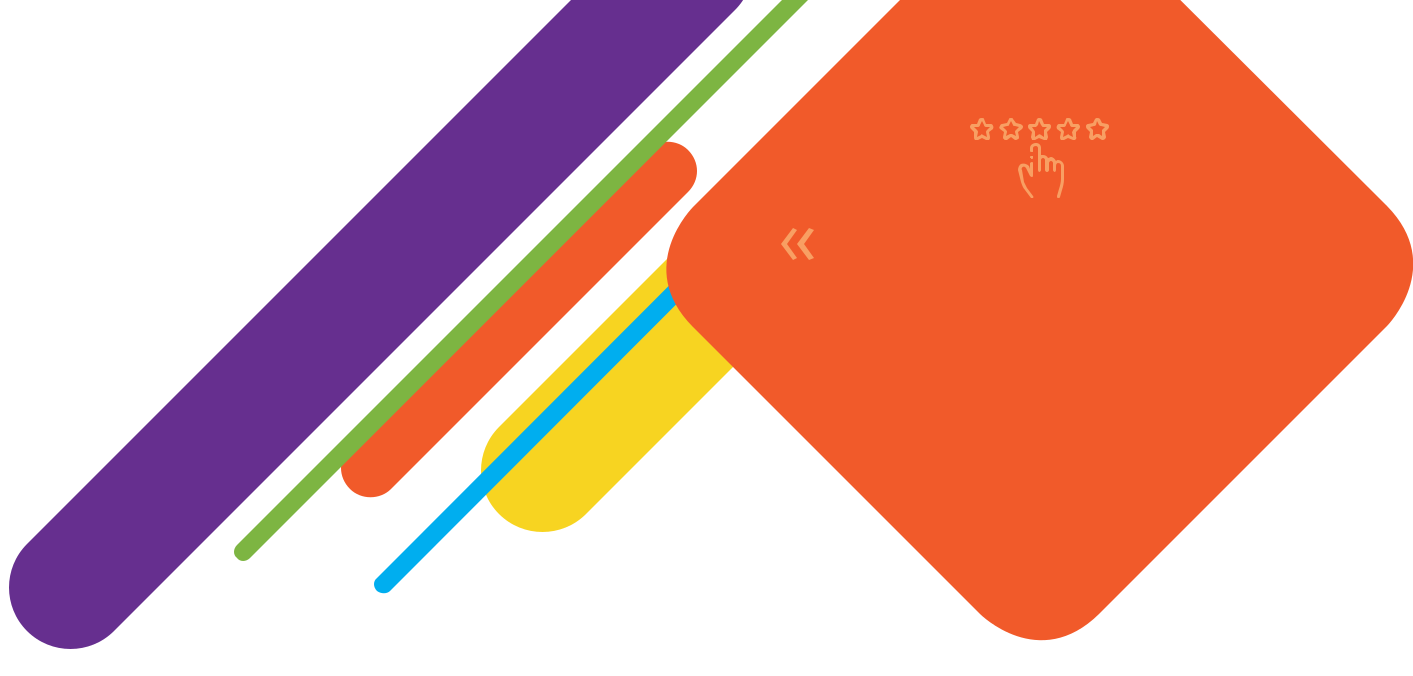 Une membre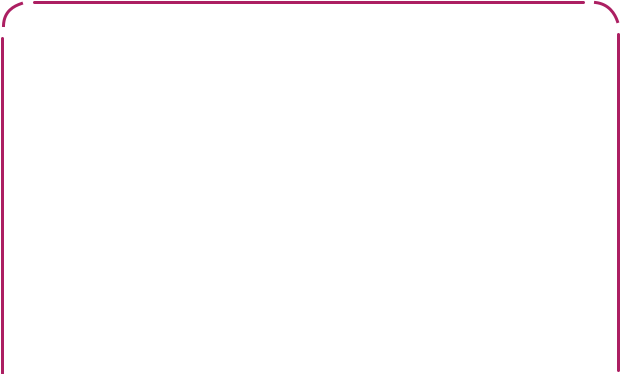 Clin d’oeil 25eLe taux d’étudiants en situation de handicap atteignait 12% en 2019 au CEGEP Montmorency, contre seulement 5% en 2014!Concertations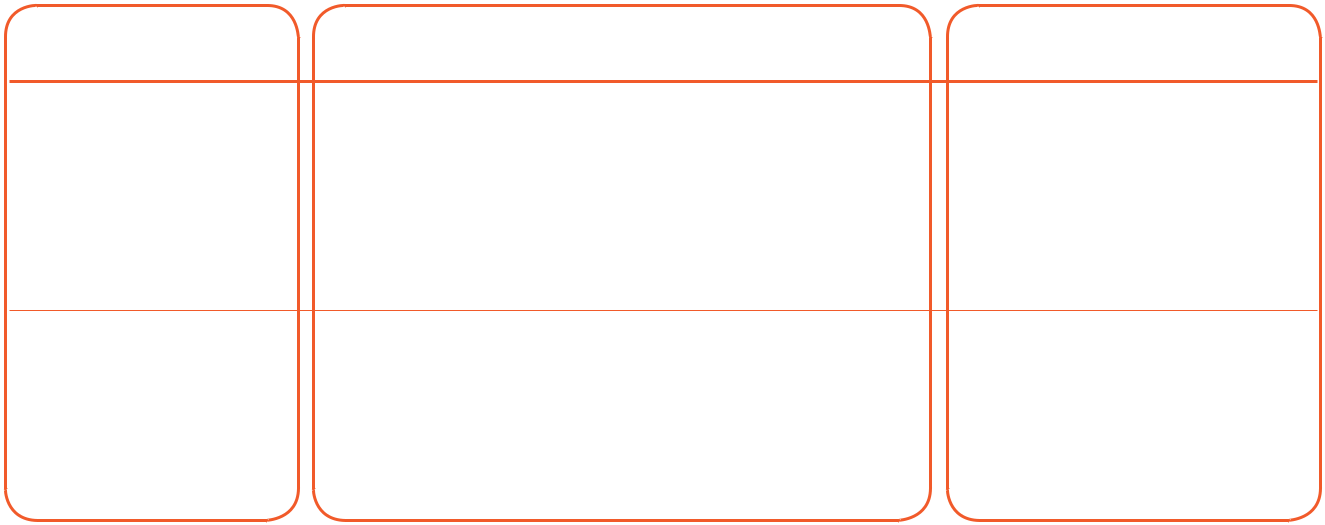 Instance	Mandat	ParticipationsComité	Le ROPPHL fait la promotion desRégional École	intérêts des élèves handicapésPivot (CREP)	dans une perspective de réussiteéducative et de persévérancescolaire.1 participation auCREP2 participations au Comité « Mon ado au secondaire »Comité de	Ce comité est responsable du suivi	2 participationscoordination	d’implantation de l’Entente dede la TÉVA	collaboration de la démarche deTransition école vie active (TÉVA).20Objectif 2 :Favoriser les partenariats et les concertations entre les différents acteurs concernés par l’intégration des personnes handicapéesConcevoir des activités de sensibilisation Coordination de la Semaine québécoise des personnes handicapées (SQPH)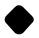 Chaque année, le ROPPHL coordonne un comité organisateur de plus d’une dizaine de représentants d’organismes membres et de partenaires pour programmer des activités de la SQPH.Le comité s’est rencontré à 2 reprises pour finaliser l’organisation et faire le bilan des actions de l’édition 2019. Les membres avaient bien avancé la programmation de l’édition 2020 au moment où la crise de la Covid-19 a suspendu toutes les activités.Du 1er au 7 juin 2019, le ROPPHL et ses partenaires ont tenu des activités pour sensibiliser différents milieux aux réalités vécues par les personnes handicapées.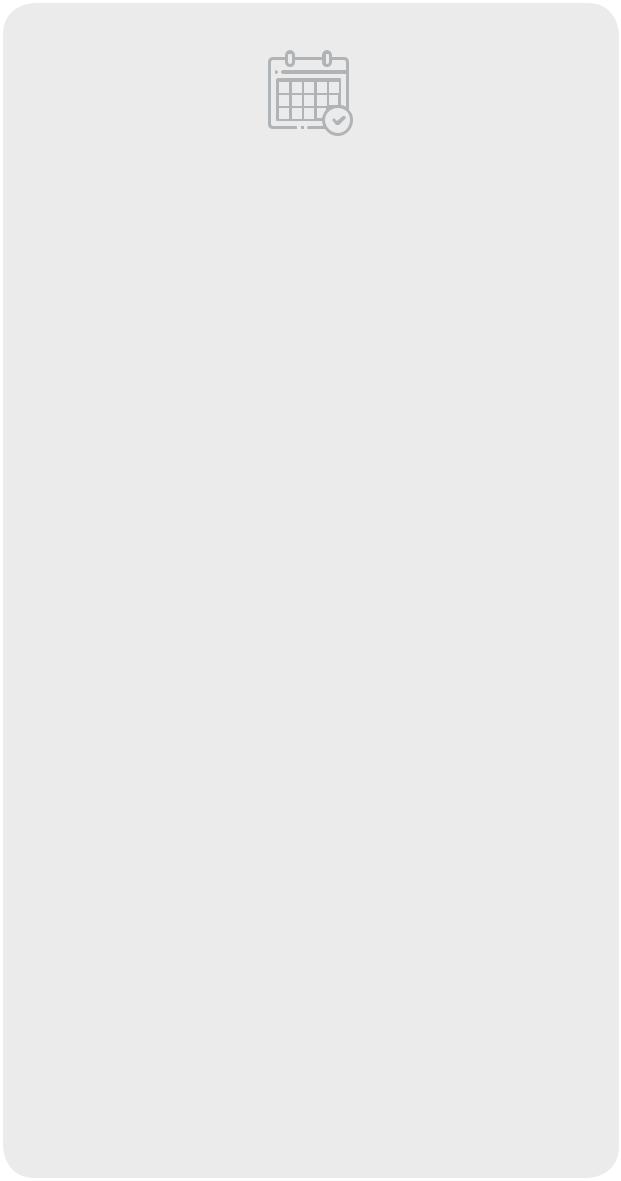 Programmation de laSQPH 201930 mai 2019Vernissage de l’exposition Comme toi, je … Like you, I …Organisé par le ROPPHL90 invités3 juin 2019Sensibilisation par 2 clowns sourds dans une école primaireOrganisée par la Tournée Édu4tive et l’AQEPA Mtl régional300 élèves présents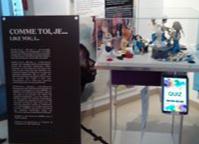 4 et 8 juin 2019Représentations de théâtre d’interventionSensibilisation auprès des passagers des autobus de laSTL21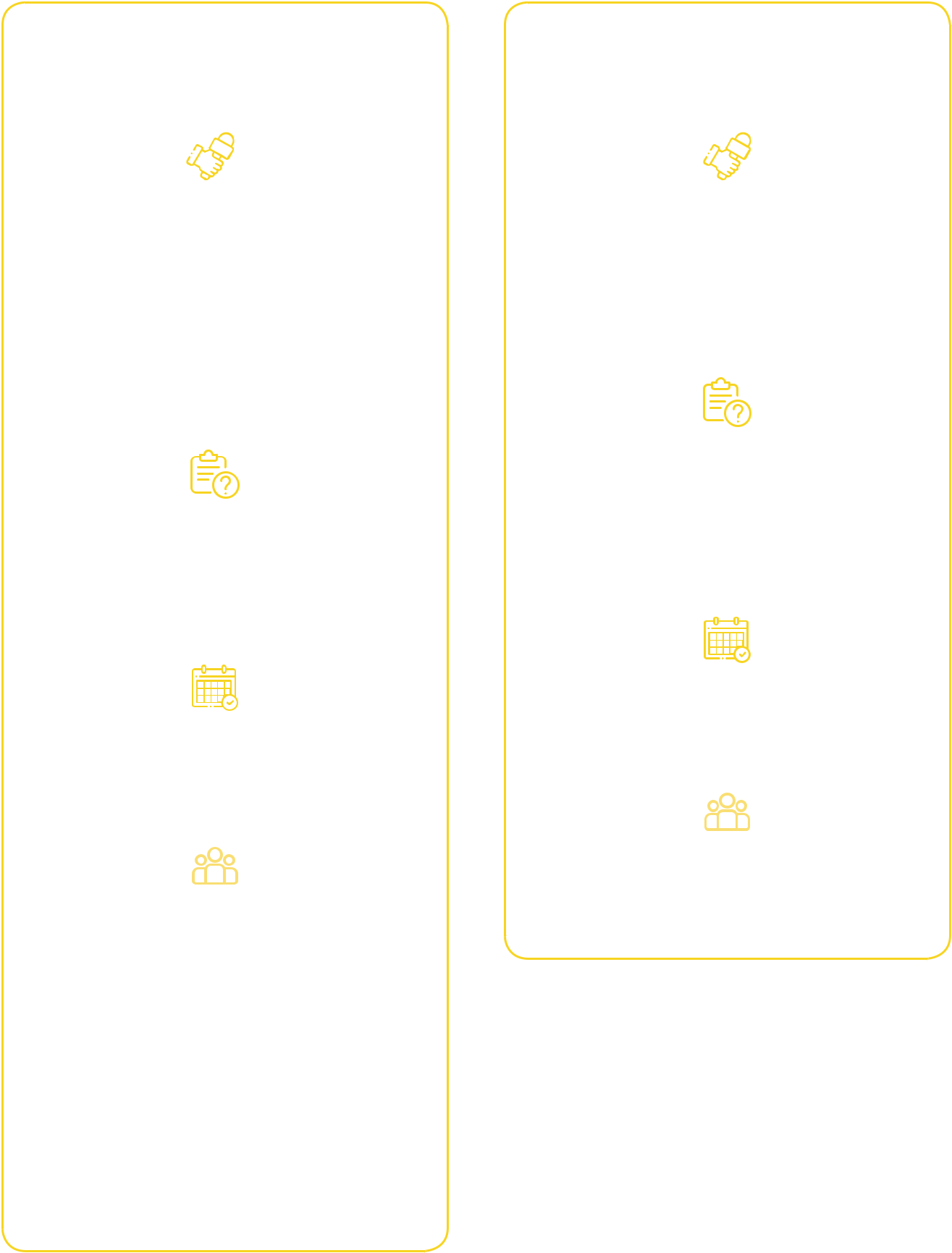 Comme toi, je …, like you, I …	Vivre avec un handicap,financé par l’OPHQ	c’est parfois de l’improUne exposition itinérante présentée à Laval pendant plus d’un an.4 sculptures créées par une artiste et des personnes ayant des limitations.Une tablette numérique avec un jeu-questionnaire placée sur chaque sculpture.Financement par l’OPHQÉvoquer l’intégration et la place des personnes handicapées dans la vie quotidiennePartager des messages positifs de participation sociale des personnes handicapéesAmorce du projet : Juillet 2018Vernissage : 30 mai 2019Exposition itinérante : de juin 2019 à juin 2020Exposition dans presque 40 lieuxChez nos partenaires institutionnels (CISSSL, Commission scolaire de Laval, Services-Québec Laval, Société de transport de Laval, Ville de Laval et d’autres) et culturels (Place Bell, Musée Armand-Frappier, Cosmodôme, Théâtre Marcellin-Champagnat)Site internet reproduisant les tablettes numériques www.ropphl.org/quizUne troupe de théâtre composée de personnes AVEC et SANS HANDICAP.Ateliers de théâtre appelésTous en scène ».La STL commandite cette activité depuis 2017.Simuler des scènes visant à conscientiser les usagers du transport en commun à la présence des personnes handicapées à bord des autobus et sur les quais de terminus.Sensibilisation de 35 passagers10 ateliers de théâtre : Avril à juin2019. 12 participants2 représentations : Le 4 juin et le8 juin 2019 (3 comédiens)Accompagnement par une comédienne professionnelle de théâtre (Sara Marchand)Les membres du comité de pilotage ont investi plus de 200 heures pour :concevoir l’installation et la disposition des composantes des 4 œuvresorganiser le vernissagedéménager les œuvres durant l’exposition itinérante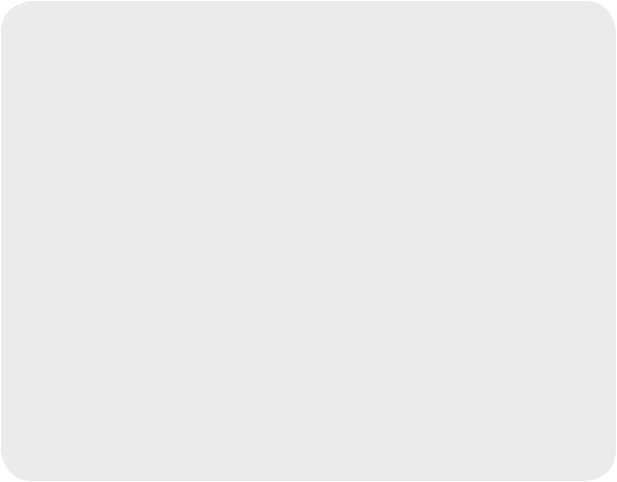 22Créer des occasions de réseautage entre nos organismes membres et les partenaires Vernissage Comme toi, je … Like you, I …30 mai 2019DÉROULEMENT :Le ROPPHL a invité les organismes membres et partenaires au dévoilement du projet.But : Cette activité a été organisée pour rencontrer le collectif d’artistes et dévoiler les 4 œuvres qui seront en exposition itinérante durant l’année à venir.PARTICIPATION :90 participants19 partenaires (municipal, services sociaux, organismes communautaires)5 citoyens lavallois10 personnes issues des partis politiques 25e anniversaire du ROPPHL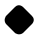 3 décembre 2019DÉROULEMENT :Venez fêter les 25 ans de votre regroupement !PARTICIPATION :89 participants56 provenant des organismes membres28 membres représentés / 308 provenant d’organismes communautaires partenaires13 provenant des organismes publics (SSS, éducation, transport, municipalité)4 élus ou leurs représentants (municipal, provincial)8 citoyens lavallois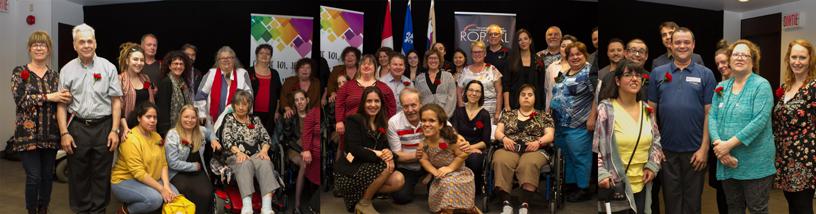 23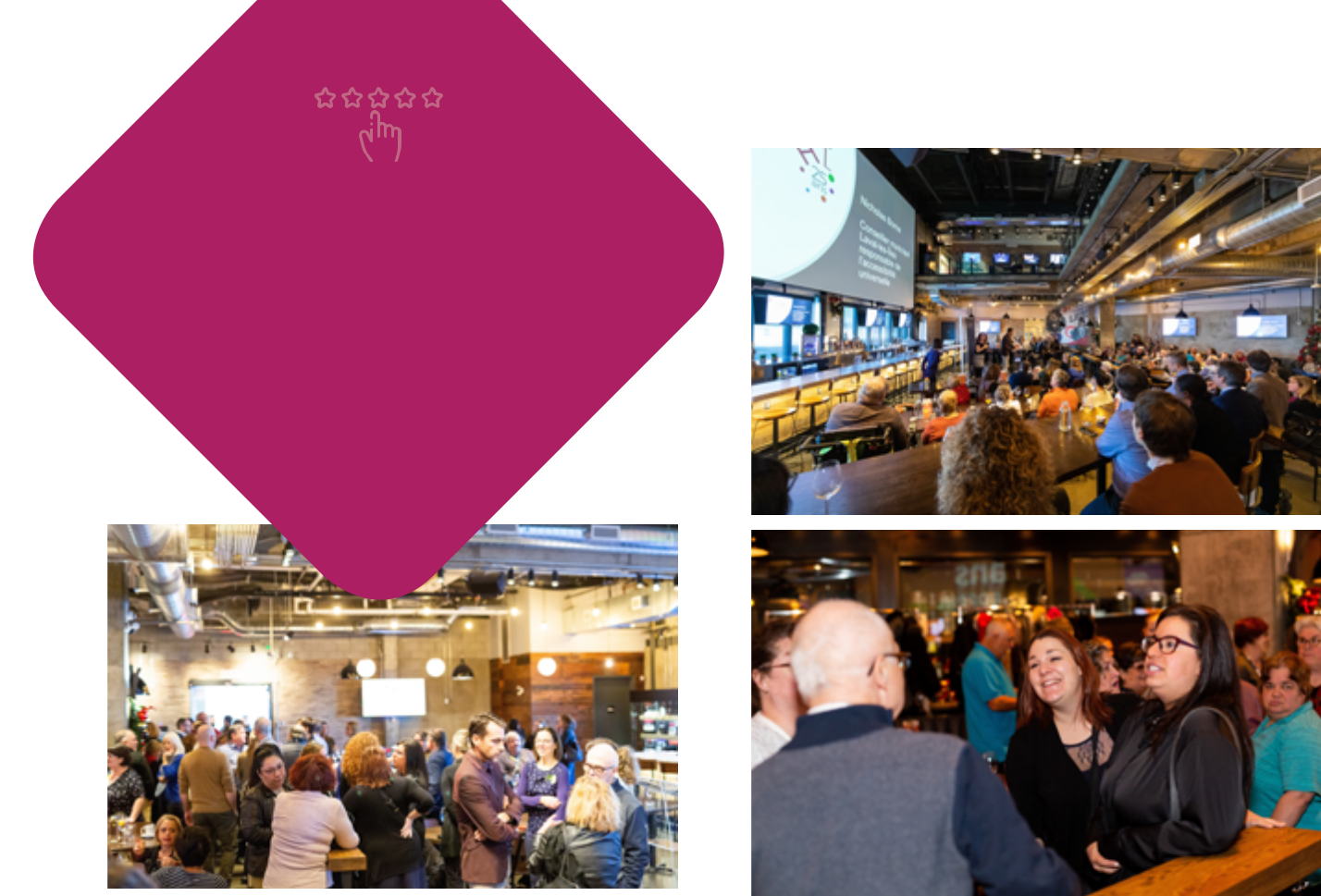  Bravo Josée à toi et ton équipe pour votre évènement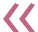 du 25e! Inclusif!!!Une réussite totale, longue vieau ROPPHL! 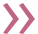 Une membre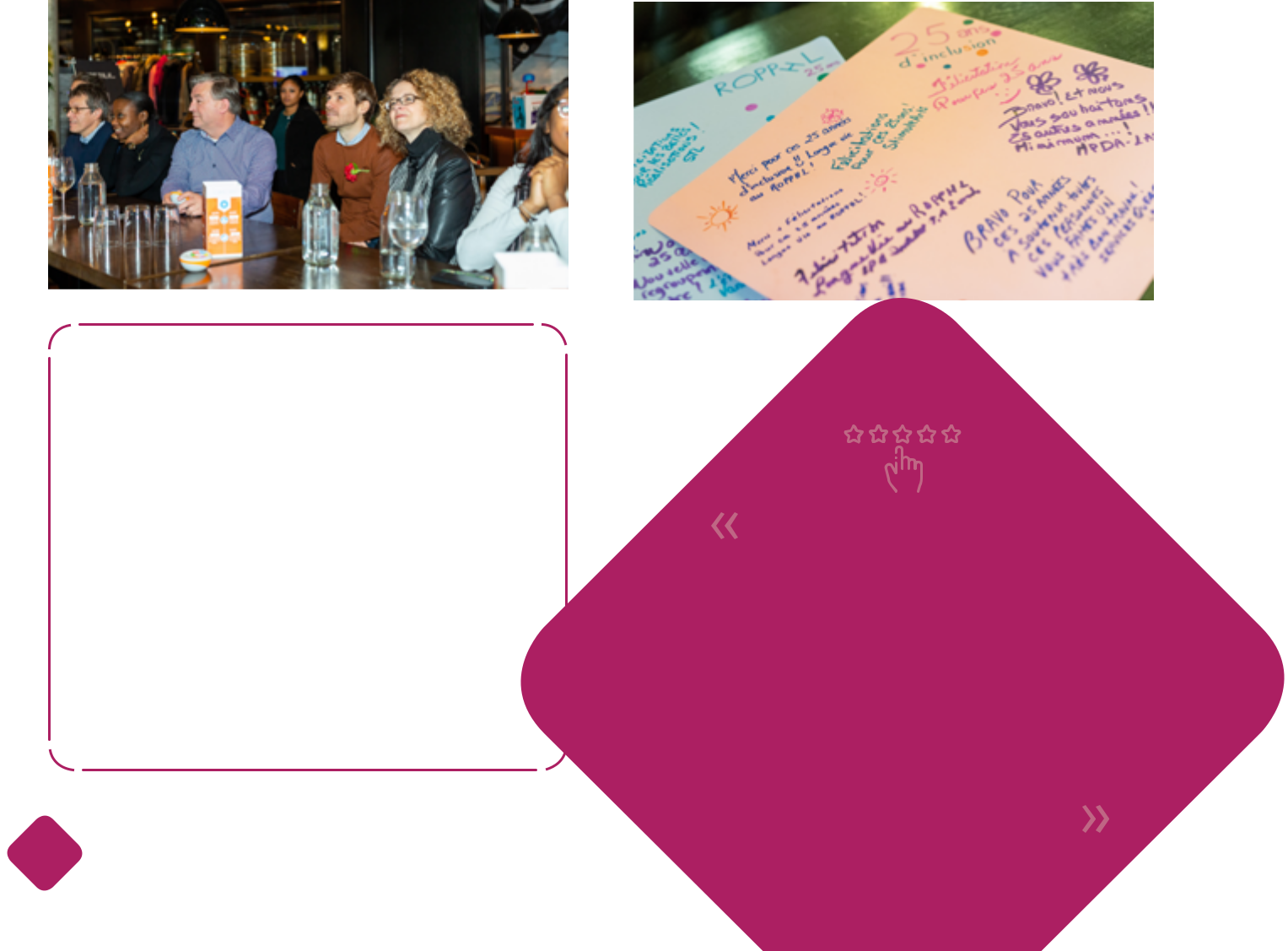 Objectif 3 :CommuniquerSe positionner face à l’actualité Facebook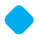 Le ROPPHL publie beaucoup d’activités de ses membres et d’informations concernant des mesures destinées aux personnes handicapées et leurs proches sur sa page Facebook.746 abonnésAugmentation de 58 abonnés211 publications Revue de presseDans le cadre du vernissage qui s’est déroulé à l’Hôtel de ville de Laval le 30 mai 2019, l’Écho de Laval publiait un article intitulé « Inauguration de l’exposition Comme toi, je… Like you, I… »Un article est paru le 27 juin 2019 dans le Courrier Laval : « Exposition mobile sur le thème du handicap ».Un article à propos du CISSSL pour la Journée internationale des personnes handicapées mentionnant le ROPPHL est paru le 29 novembre 2019 dans le Courrier Laval.Un article à propos de l’événementLaval, unie pour le logement social ! » mentionnant le ROPPHL est paru dans l’Écho de Lavalle 1er octobre 2019.Informer et soutenir les membres Info.CA du ROPPHL7 éditionsCONTENU :L’info.CA est envoyée aux membres après chaque séance du conseil d’administration pour partager les décisions d’affaires publiques. Infolettre7 éditionsCONTENU :L’infolettre est envoyée par courriel tous les deux mois, aux membres, aux partenaires du ROPPHL et à la population abonnée.Elle informe sur l’actualité du ROPPHL, celle des membres et des partenaires. 5 astuces accessibilité universelleDIFFUSION :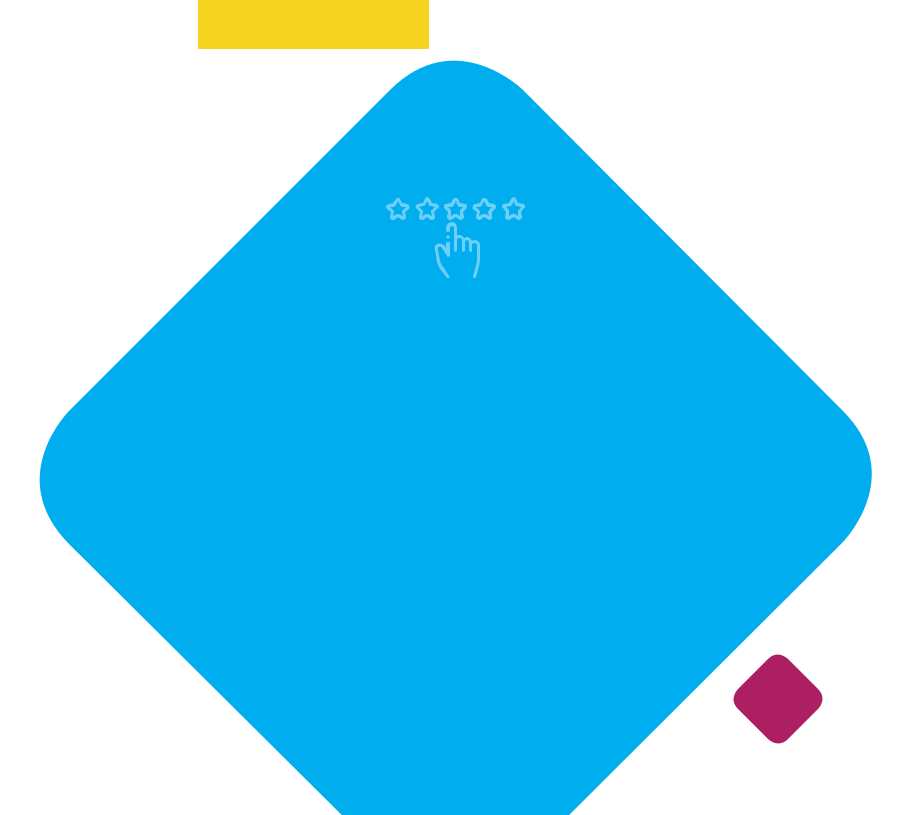 420 abonnés La dernière infolettre ainsi que vos communications générales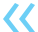 sont très appréciées! Bien que le ROPPHL soit une petite équipe, elle est porteuse de grands projets pour la communauté et elle offre un bon aperçu de tout ce qui se passe un peu partout à Laval etailleurs! Bravo ! 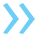 25Un membre Infolettre Grande Concertation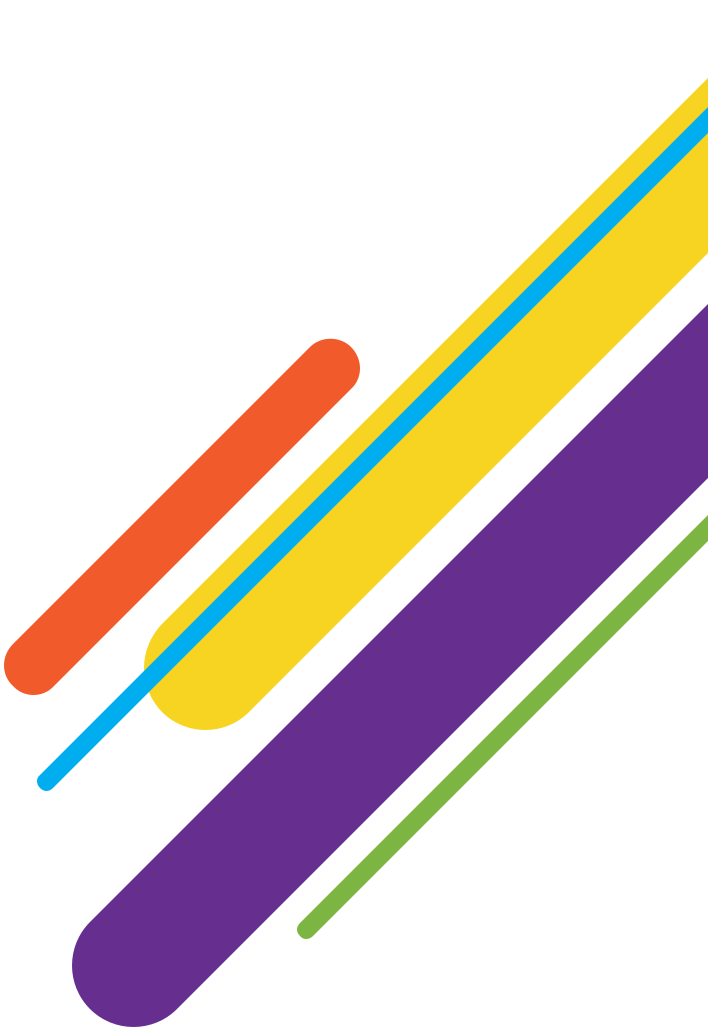 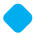 2 éditionsCONTENU :Cette infolettre informe les membressur l’avancement des dossiers endéfense des droits en lien avec laplanification stratégique 2017-2020 duROPPHL.Elle propose un résumé des dossiersselon nos 4 thématiques de la GrandeConcertation.Rendre l’informationaccessible sur une nouvelleplateforme internet Site WebUn déménagement d’hébergement dusite Internet du ROPPHL a été fait enjuillet 2019 dans le but de permettreaux employées d’effectuer les mises àjour du contenu. Ainsi, le contenu a étéréaménagé temporairement jusqu’à larefonte complète du site internet.7954 visiteurs depuis juillet 2019 Répertoire WebPour mieux outiller la populationlavalloise et les intervenants œuvrantauprès des personnes handicapées,le ROPPHL héberge un répertoire desressources (s’adressant à celles-ci) surson site Internet : www.ropphl.org/repertoire3099 visiteurs depuis juillet 2019  26Implications dansla communautéAutres représentations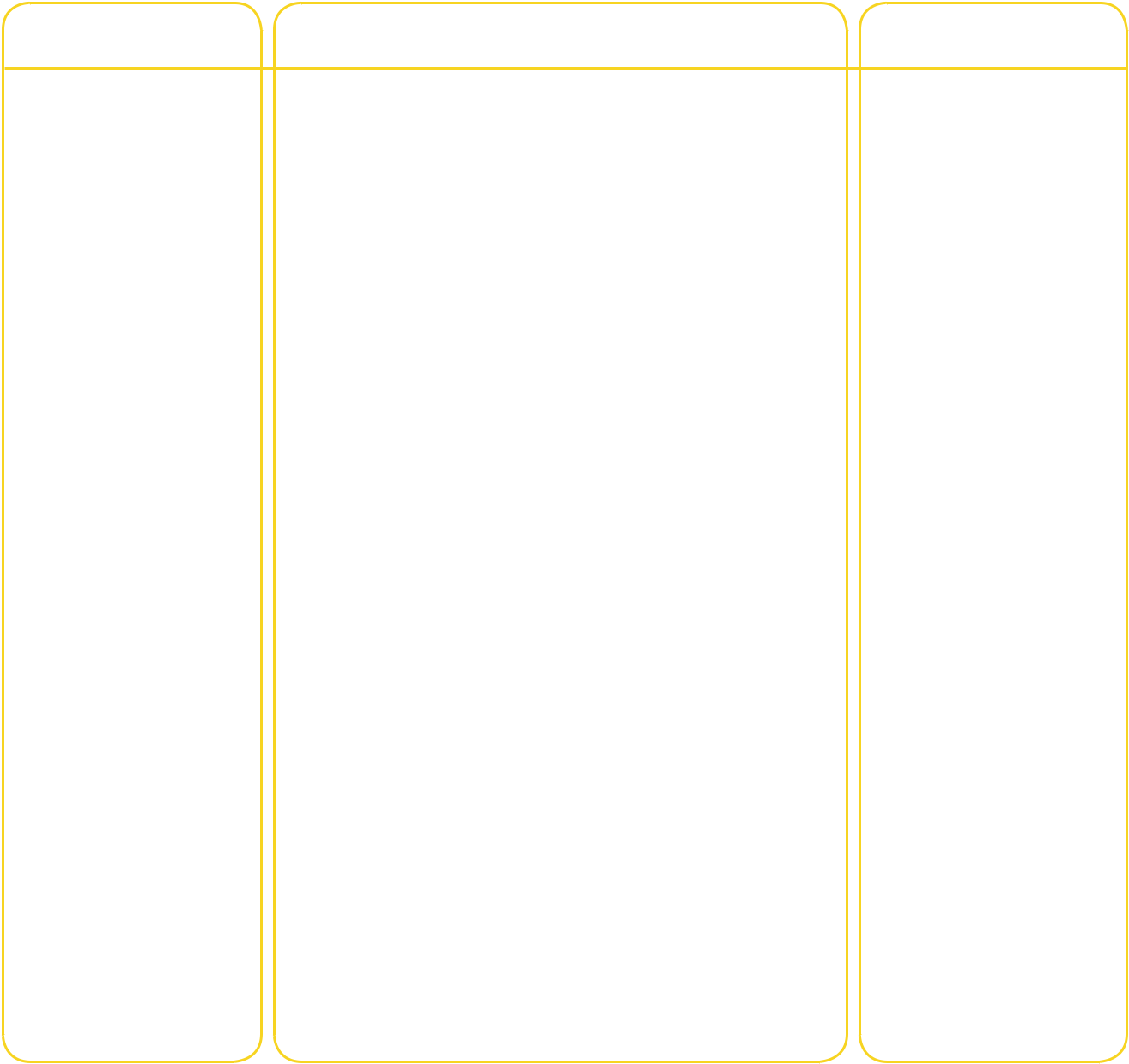 Instance	Mandat	ParticipationsPolitique	Le ROPPHL poursuit son implicationrégionale de	au sein du comité de pilotage depuisdéveloppement	mai 2016. Tout au long de l’année, lessocial (PRDS)	travaux portaient sur l’élaboration duplan d’action et la gouvernance de laPRDS.Le ROPPHL participe aussi au comitéorganisateur et aux travaux de la cellule4.2 qui vise à favoriser la concertationmulti réseau et intersectorielle.3 rencontres régulières1 présence au lancement du Plan d’action 2019-20242 rencontres du comité organisateur2 rencontres de la cellule27Autres représentations (suite)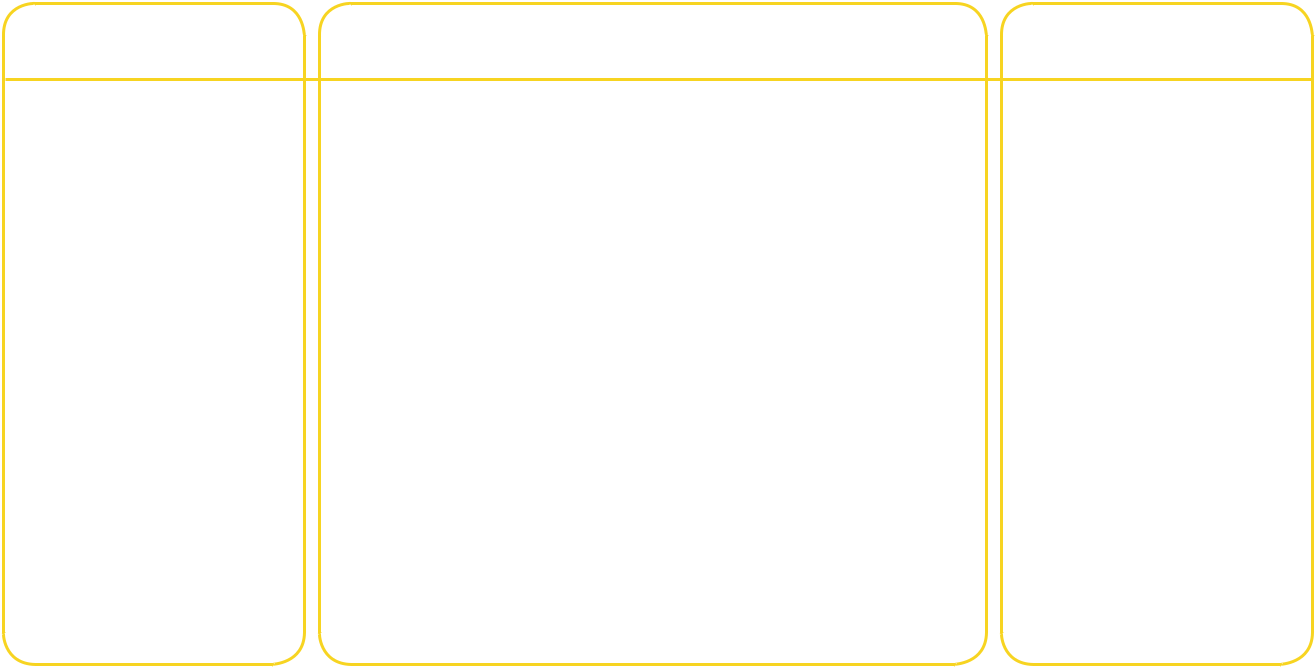 Instance	Mandat	ParticipationsComité de	Le ROPPHL a été invité à faire partiecoordination de	de ce nouveau comité de coordination.l’Alliance pour	Agissant à titre de Table régionale dela solidarité de	lutte contre la pauvreté, l’Alliance s’inscritLaval	en complémentarité avec les travaux dela Politique régionale de développement social (PRDS) de Laval. Ce comité a pour mandat d’analyser les projets déposés par les différents partenaires de la région et de formuler des recommandations au mandataire, de planifier la mise en œuvre du plan d’action et d’offrir un accompagnement aux cellules de travail qui seront mises en place.3 rencontres régulières1 rencontre d’analyse de projetsReprésentations promotionnelles Salon Mieux Comprendre la Neuro diversitéLe ROPPHL a tenu un kiosque le 4 octobre au Salon qu’il a partagé avec 4 de ses organismes membres. Présence à l’inauguration du Centre Communautaire Ste-Dorothée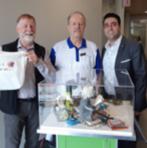 Le ROPPHL était en présence d’une œuvre de l’exposition «Comme toi, je …» Présentation du ROPPHL à la Table de concertation en petite enfance de LavalAffiliations Corporation de développement communautaire (CDC) de Laval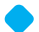 La CDC est le regroupement régional multisectoriel de Laval, dont le ROPPHL est membre sympathisant. • Participation à l’AGA Alliance québécoise des regroupements pour l’intégration des personnes handicapées (AQRIPH)L’AQRIPH est le regroupement national d’une quinzaine de ROP.Participation À 3 rencontres du comité « Défense collective des droits »Participation à l’AGAParticipation aux 3 rencontres d’orientationFormation « Réappropriation de la défense collective des droits 2.0 »28Plan d’action2020-2021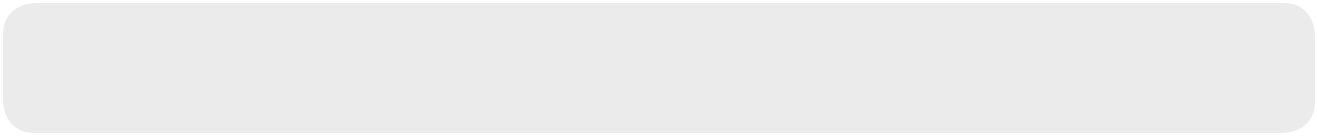 Des situations inattendues causées par la COVID-19 pourraient avoir un impact sur les résultats du plan d’action.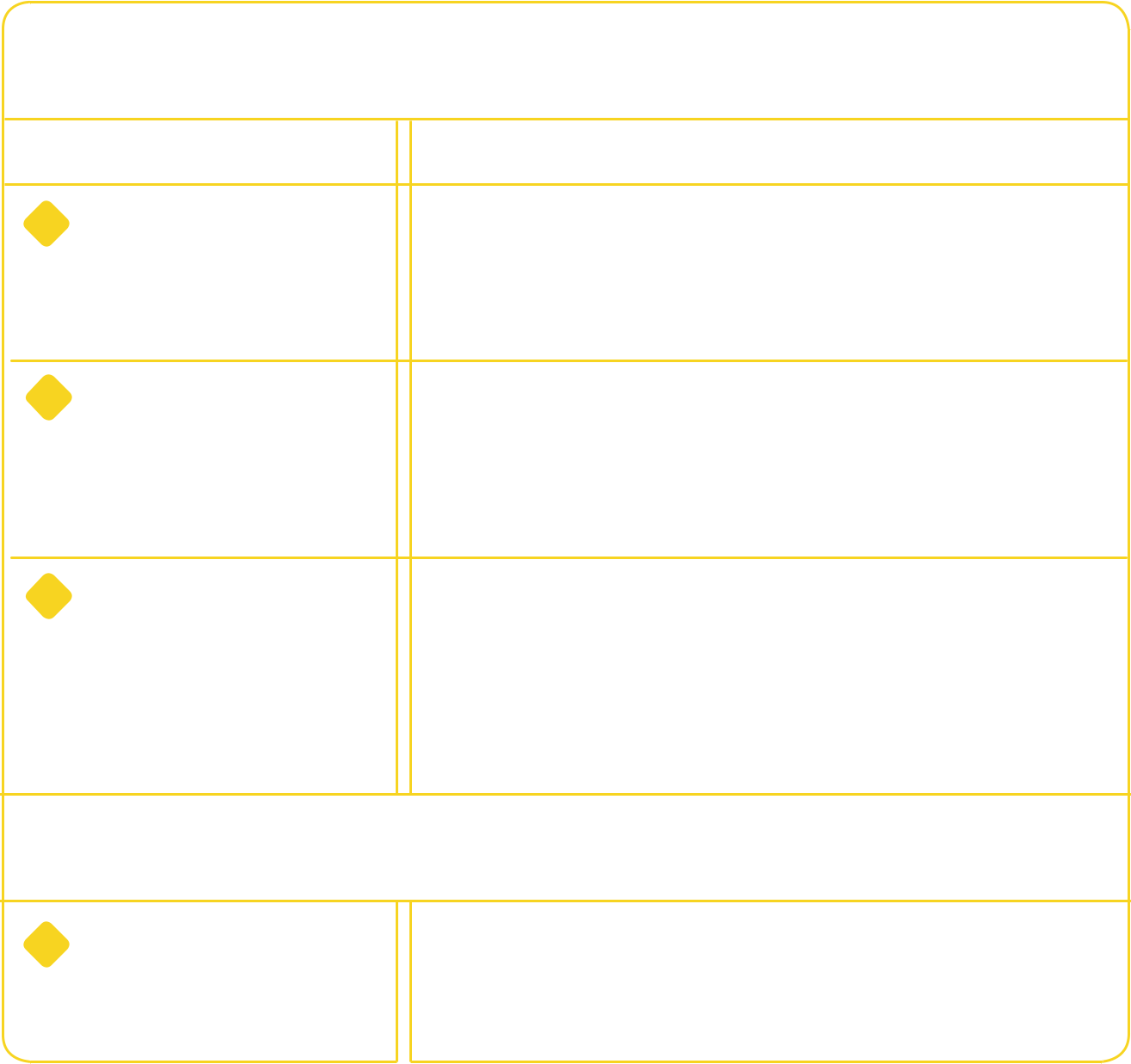 Orientation 1	Partager les connaissances pour favoriser la participation sociale des personnes handicapéesObjectifs	MoyensRéaliser des activités de sensibilisationMobiliser les membres et partenaires autour d’une programmation d’activités diversifiées de la SQPHRéfléchir à la poursuite de l’exposition itinérante des œuvres « Comme toi, je …/Like you, I »Poursuivre l’organisation d’activités de réseautage auprès de nos membres et partenairesSe concerter sur des actions structurantesOrganiser des séances d’informationPrendre part à l’organisation de formationContribuer à la coordination de lieux de concertationReprésenter le ROPPHL et ses membres au sein des diverses concertationsContribuer à la recherche de solutions en contexte de crise sanitaire de la Covid-19Orientation 2	Promotion de l’inclusion et de l’accessibilitéSe positionner face à		   • Rédiger et diffuser des avis et mémoiresl’actualité	• Réaliser des consultationsDiffuser de l’information via les médias sociaux29Orientation 2	Promotion de l’inclusion et de l’accessibilité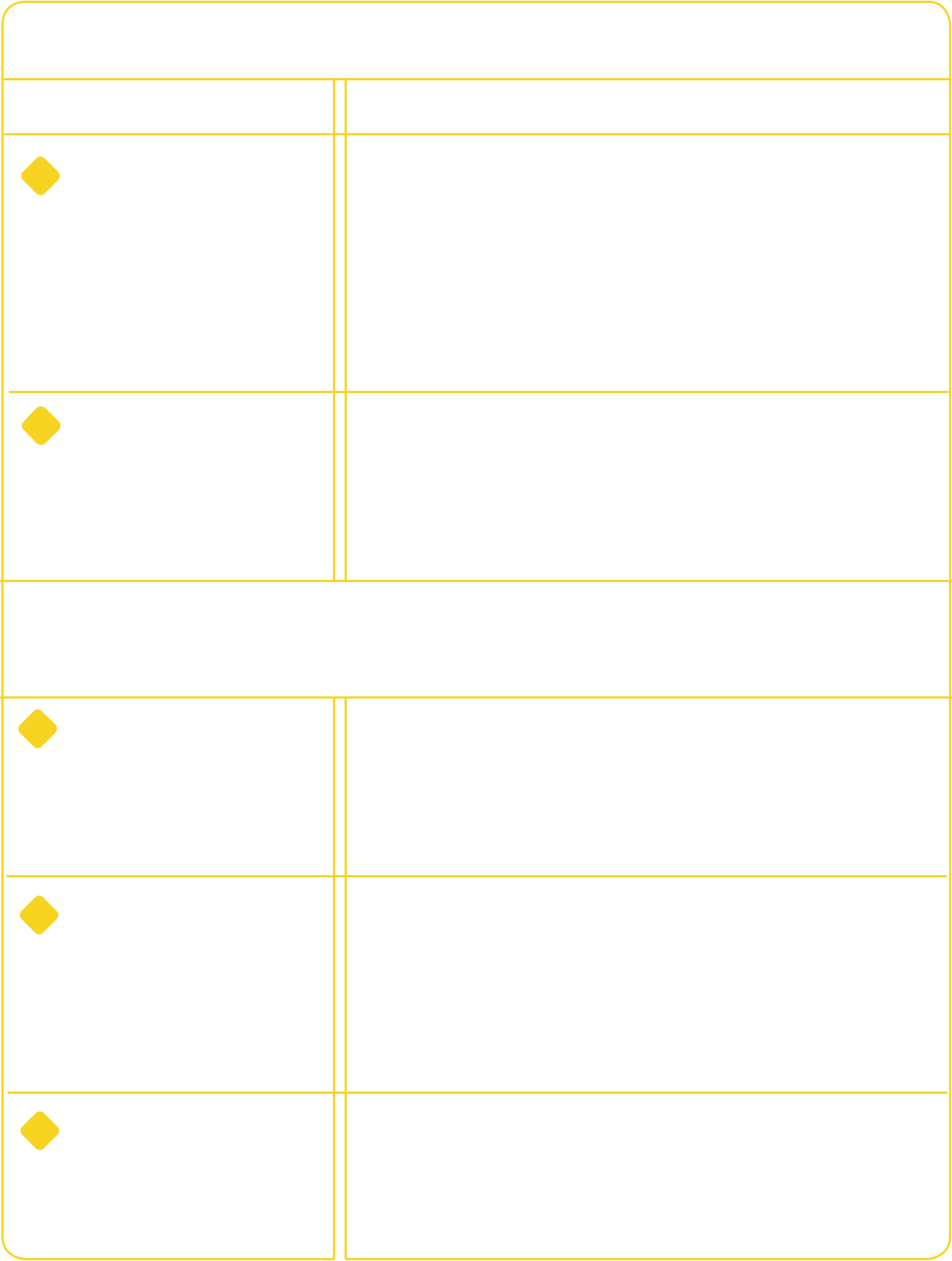 Objectifs	MoyensSe positionner comme un acteur incontournable en soutenant le renforcement des pratiques inclusives auprès des partenairesDévelopper et favoriser une culture de transmission des savoirsExplorer les possibilités de sensibiliser des partenaires ou des lieux de concertationOffrir notre expertise et celle de nos membres au sein des différents comités consultatifs en lien avec les plans d’action des partenairesPoursuivre notre implication aux travaux de la politique régionale de développement social et à la Politique d’accessibilité universelleÉlaborer une formation régionale à l’accueil des personnes handicapéesMettre en lumière la participation des membres et des individus dans notre formationCréer une Brigade d’accessibilitéOrientation 3	Favoriser l’engagement et la mobilisation des membresFaire le bilan de la planification stratégique 2017-20 de la Grande ConcertationRépondre aux besoins d’accompagnement des membresAssurer une communication transparente avec les membresRéaliser une démarche de consultation auprès des membres et des partenairesSe faire accompagner par un consultantÉvaluer les besoins et organiser une offre de formationsOrganiser des assemblées des membresSoutenir les organismesTransférer la coordination de la troupe de théâtre « Tous en scène » chez un organisme membreRédiger et diffuser l’Infolettre, l’Info-CA et d’autres communications en temps de crise sanitaireÉvaluer les outils de communication30ConclusionL’année qui vient de se terminer a été ponctuée par deux événements de grande envergure : tant le vernissage que le 25e anniversaire a rassemblé près d’une centaine de personnes. Nous espérons profiter des effets de ces succès pour amorcer de nouveaux projets en 2020-21!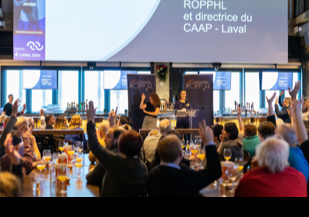 25e anniversaireVernissage Nicholas BorneUne année qui s’était déroulée dans la perfection en atteignant tous les objectifs du plan d’action s’est terminée sur une note assez inattendue. En effet, ce sont dans les quinze derniers jours que s’est amorcé le début du confinement lié à la crise sanitaire de la Covid-19.C’est dans cette incertitude que débutera la prochaine année ! Gageons que beaucoup de comités de travail et de concertation seront annulés pour faire place à des rencontres d’urgence. Il est assez certain que le ROPPHL sera sollicité pour réagir et intervenir aux situations exceptionnelles liées au confinement et au déconfinement éventuel. Beaucoup de travail dans l’inconnu attend l’équipe et les membres du ROPPHL dans la prochaine année.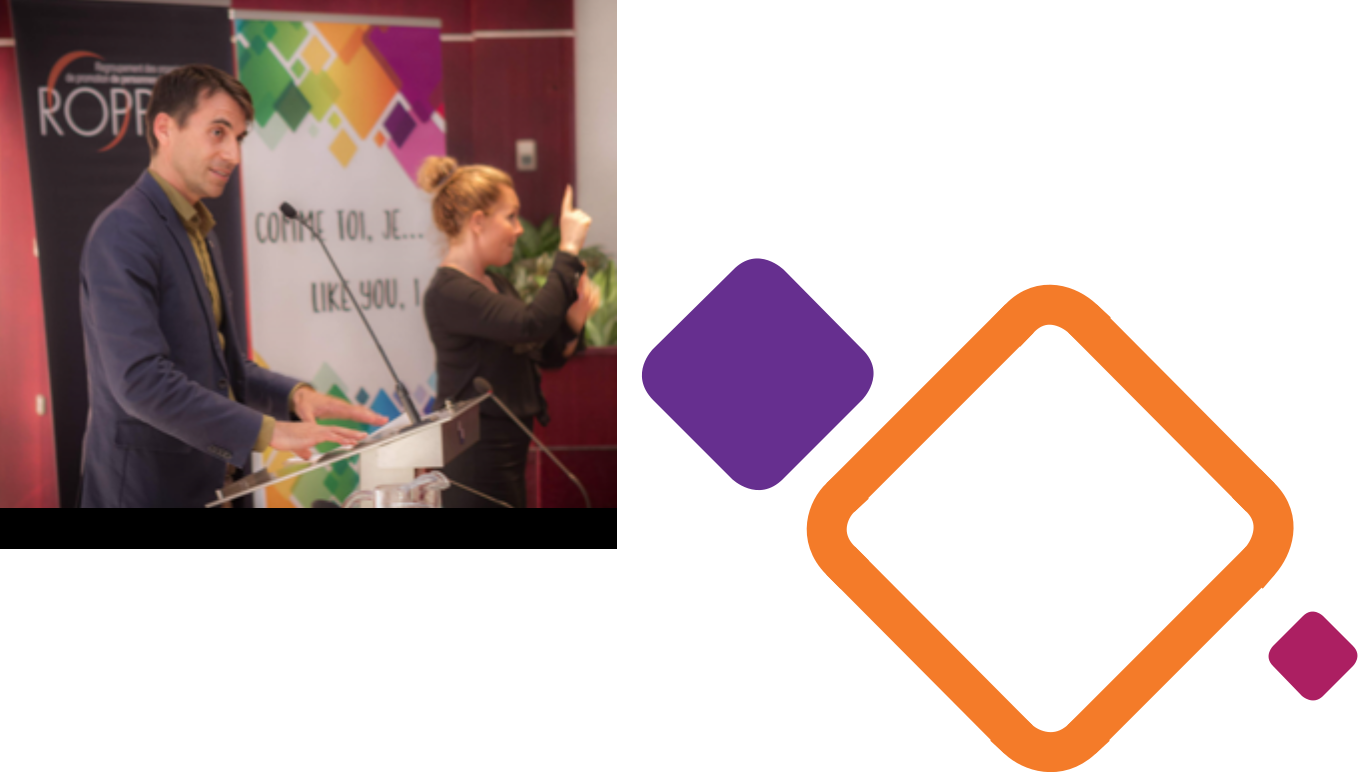 Notre capacité d’adaptation aux nouvelles situations sera mise à rude épreuve !31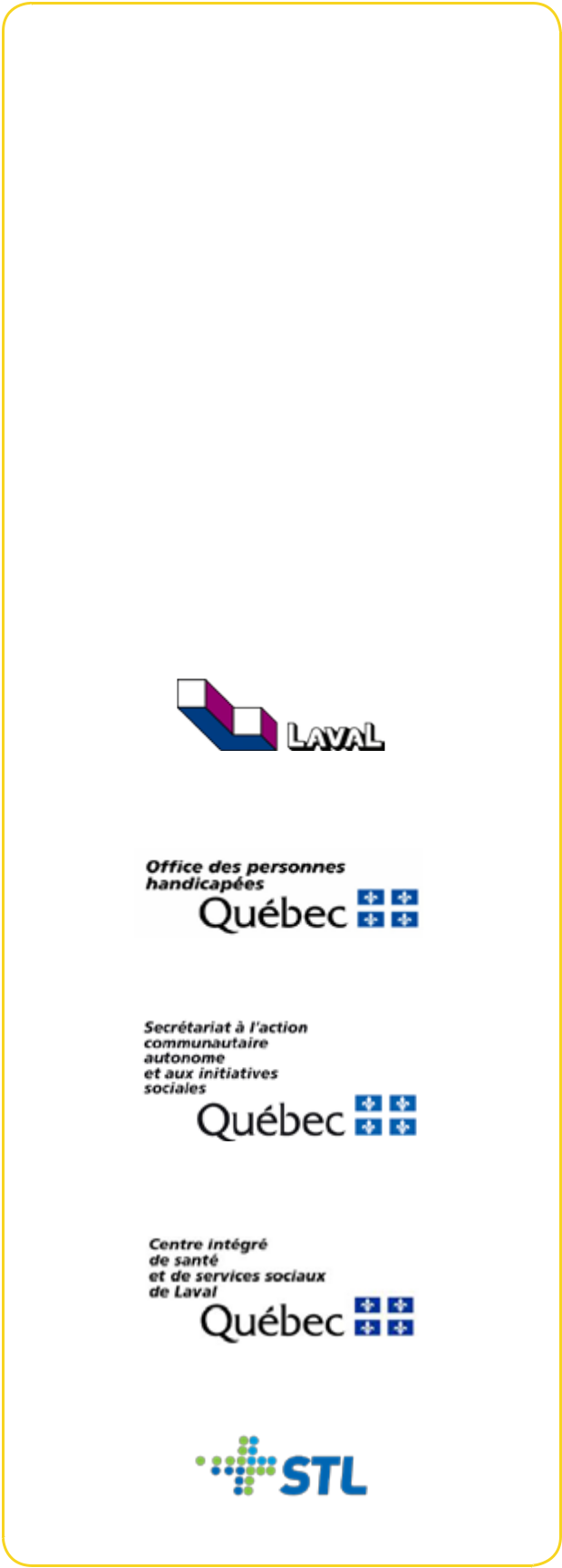 Soutien financier : Ville de Laval,OPHQ, SACAIS, CISSSL, STL Soutien à l’action bénévole deMonique Sauvé, députée de FabreChristopher Skeete, député de Ste-RoseGuy Ouellette, député de Cho-medeyJean Rousselle, député de Vi-montSaul Polo, député de La-val-des-RapidesFrancine Charbonneau, députée de Mille-ÎlesSoutien financier du Maire de Laval et du conseiller Nicholas Borne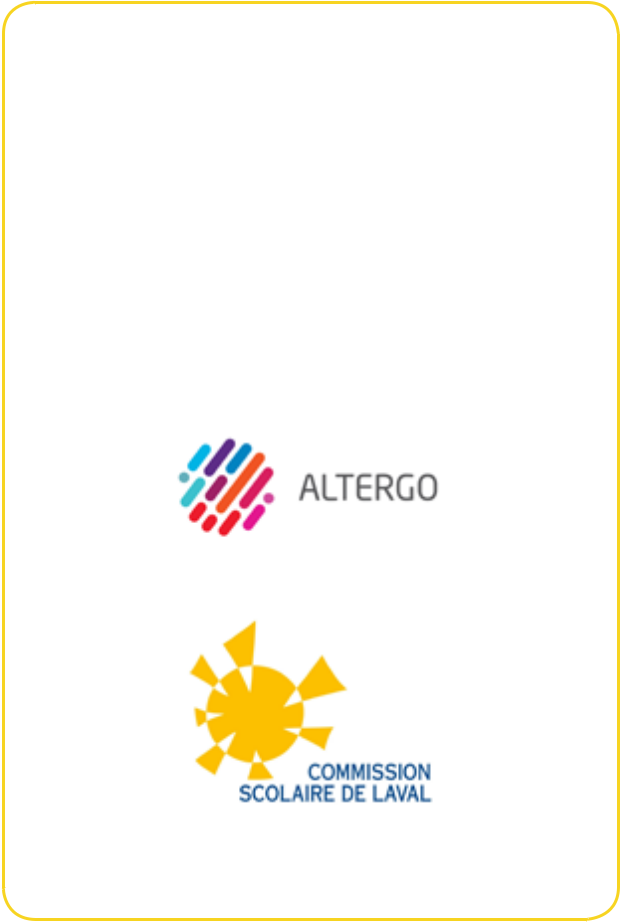 Commandite : Place Bell, Taverne 1909Pour leur collaboration : AlterGo, Services Québec, CSDL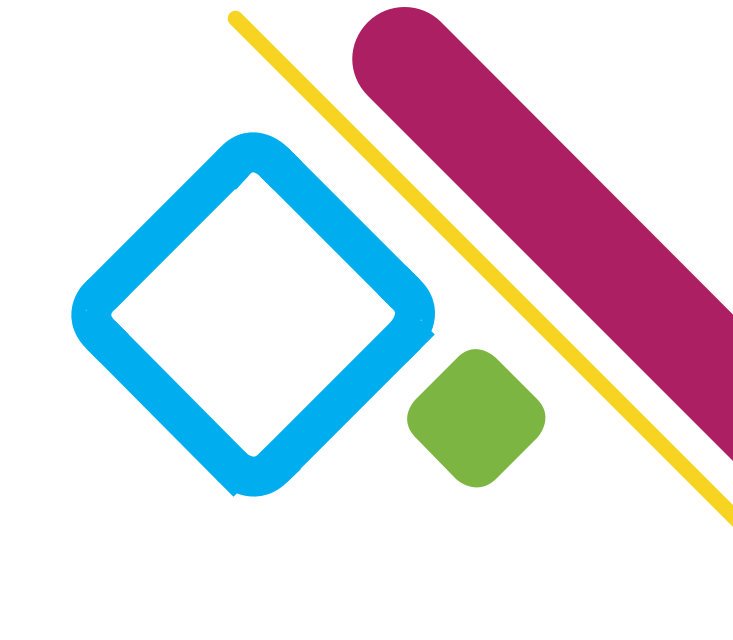 32Annexe 1Entente de services avecle CISSS de Laval (déficience physique)Comme aucun organisme n’a pour mission la défense des droits des personnes ayant une déficience motrice sur le territoire lavallois, le mandat a été donné au ROPPHL en 2006, par une entente de services avec le CISSS Laval.Demandes individuelles :Le ROPPHL a reçu 24 demandes d’individus (ou leur proche) qui rencontrent des obstacles à leur participation sociale et qui cherchent de l’information ou souhaitent défendre leurs droits. 13 d’entre elles provenaient de personnes ayant une déficience motrice.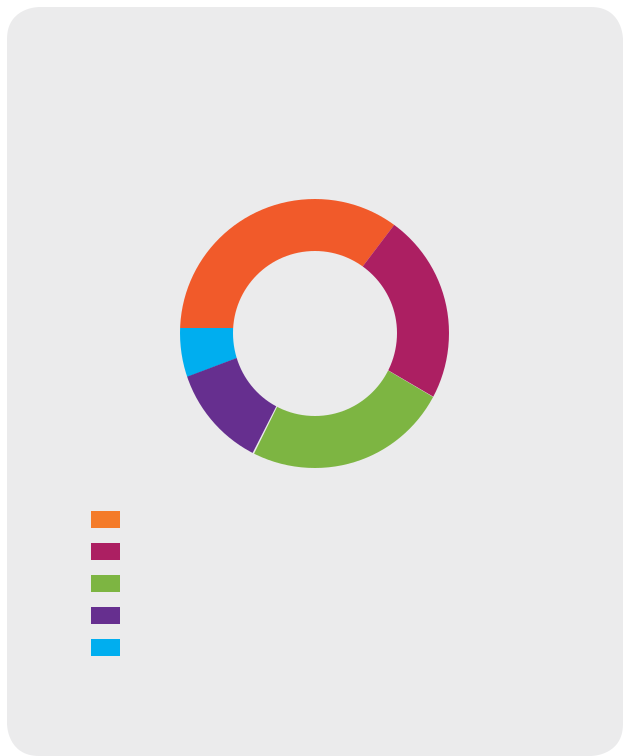 Représentations et concertations :Afin de s’assurer que les droits des personnes avec une déficience motrice soient bien représentés, le ROPPHL participe à différentes concertations en lien avec les sujets suivants1 : Accessibilité universelle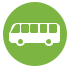  Vie sociale et professionnelle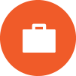  Santé et services sociaux  Habitation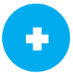 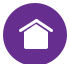 Sujets des demandesprovenant de personnes ayantune déficience motrice35% - Habitation : 624% - Transport: 424% - Maintien à domicile : 412% - Accessibilité architecturale : 26% - Vie sociale et professionnelle : 1Pour la liste complète de nos représentations et concertations, référez-vous aux sections correspondantes du présent rapport : Accessibilité universelle (p. 11 à 14), Habitation (p. 18), Santé et services sociaux (p. 16) et Vie sociale et professionnelle (p. 19-20).33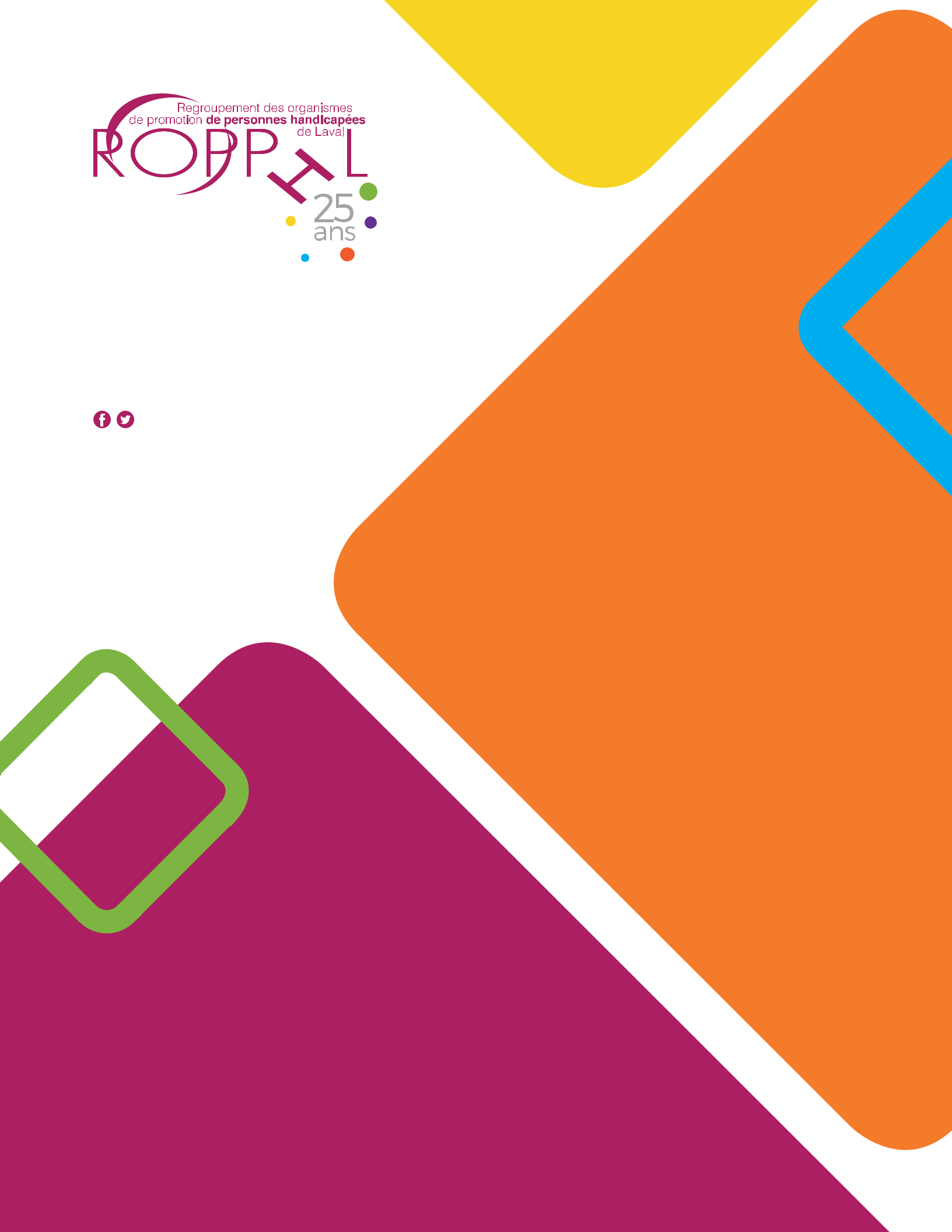  387, boul. des Prairies, Bureau 017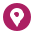 Laval, QC H7N 2W4 450.668.4836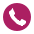  info@ropphl.org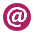  www.ropphl.org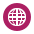 L’année30L’annéemembresorganismes  6003  600comités internes de laheures de bénévolatGrande ConcertationGrande Concertation= 14 rencontres236lieux derédactionsconcertationsde= 70 rencontresdocuments52événementsgrands événementscoordonnésréseautages3412participants2auxprojets deEt plusieursévénementssensibilisationEt plusieursévénementssensibilisationreprésentations…du ROPPHLreprésentations…du ROPPHLEn 1994En 2019commissionscommissionsscolairesscolairesEn 2013-14En 2018-19élèves handicapésélèves handicapésà la Commissionà la Commissionscolaire de Lavalscolaire de Lavalétudiants  .étudiants  .handicapés auhandicapés auCEGEP MontmorencyCEGEP MontmorencyEn 2019En 1994En 2019En 1995En 2019usagers despersonnes aidées .personnes aidéeshabitantshabitantsservices deavec le Contrat .avec le Contrathabitantshabitantsréadaptationd’intégration end’intégration enemploiemploiEn 2000En 2019En 2000En 2019En 2019En 1998En 2019clients auclients autransporttransportfamilles admisesCentresCLECentresadaptéadaptéau programmelocaux d’emploilocaux d’emploide soutien à lacréésencore présentsfamilletransportstransportsadaptésadaptésligne de buslignes de busaccessibleaccessibles2018-19 2016-17 20014-15 2012-13 2010-11 2008-09 2006-07 2004-05 2002-03 2000-01 1998-99 1996-97 1994-95Nom/organisme/anciennetéPosteImplicationsMARA AUDET-LEBLANCAdministratrice• Comité TransportAssociation Lavalloise pour le• Comité SQPHtransport adapté (ALTA)RODOLPHE BELMERSecrétaire-trésorier• Comité de vigilanceSociété canadienne scléroseSSSen plaques – Laval• Comité SQPHMICHEL CHAMBERLANDVice-président• Exposition itinéranteAssociation Lavalloise desComme toi, je …personnes aidantes (ALPA)ALBERT DELEUAdministrateur• Comité 25eAssociation des personnes• Comité SQPHhandicapées visuelles de• Comité intégration auLaval (APHVL)travail• Exposition itinéranteComme toi, je …JOSÉE LAPERLEPrésidente• Comité de vigilanceCentre d’assistance et d’accom-SSSpagnement aux plaintes - Laval(CAAP)InstanceMandatParticipationsComité d’admissionChaque année, le ROPPHLde la STLest mandaté pour identifier lesreprésentants des différentesdéficiences pour siéger sur le comitéd’admission.Le ROPPHL a participé au1comité des partenaires de la STLrencontreafin de faire le suivi du Plan dedéveloppement en accessibilité.InstanceMandatParticipationsCompagnon STLLe ROPPHL a collaboré à2l’identification des critèresrencontresd’admissibilité et de priorisationdes candidats pour les 2 premièresphases de ce projet d’applicationmobile.Ce comité travaille à mettre sur3pied un service en transportrencontresadapté d’urgence pour lesfemmes en situation de violence.InstanceMandatParticipationsConsultations du MuséeLe ROPPHL y a partagé1 participationArmand-Frappierdes moyens d’améliorerl’accessibilité des installationset des activités du Musée.InstanceMandatParticipationsComité duCe comité du CISSSL• 6 rencontres du comitéplan d’actionréunit des représentants de• 3 rencontres pourà l’égard desplusieurs directions, d’usagersl’organisationpersonnespartenaires et du ROPPHLd’une journée dehandicapéesafin de collaborer au suivi dusensibilisation desdu CISSSplan d’action 2018-20 et àemployés et usagers dul’élaboration du plan d’actionCISSSL à l’accueil des2020-22.personnes handicapéesComité deCe comité regroupe les3 rencontresconcertationprincipaux acteurs régionauxcontre lapour contrer la maltraitancemaltraitanceenvers les aînés à Laval, ettoute autre personne majeureen situation de vulnérabilité.ComitéLe ROPPHL participe à1 rencontred’organisationl’organisation du prochaindu Colloquecolloque de réadaptation, quiquébécois deréunira divers professionnelsla réadaptationdes milieux de la santé etphysique 2020communautaires.InstanceMandatParticipationsTable régionaleLe ROPPHL participe à cette Table• 4 participationsdes organismespour s’assurer que les besoins desrégulièrescommunautairespersonnes handicapées soient• 5 participationsautonomes enpris en compte en matière depourlogement à Lavallogements.l’organisation(TROCALL)Il a pris part à l’organisationde l’événementde l’événement « Laval, unie• 1 rencontrepour le logement social », oùavec le députéles participants étaient invités àChristopherappuyer une déclaration en faveurSkeetedu logement social.Comité deLe ROPPHL participe à ce3 participationscoordinationcomité pour élaborer un projetde la Maison dude logement social en santéPeuplementale dont 8 logements serontréservés pour des personnesayant une déficience physique.Politique régionaleLe ROPPHL a participé à la1 participationde développementrencontre de travail pour définirsocial : Comitéle mandat et la composition dude coordinationComité de coordination.des projets delogements sociauxet abordablesAxe travailClin d’oeil 25eClin d’oeil 25eClin d’oeil 25eClin d’oeil 25eObjectif stratégiqueEn 1994, 13 personnes étaientEn 1994, 13 personnes étaientEn 1994, 13 personnes étaientEn 1994, 13 personnes étaientObjectif stratégiquesoutenues par un Contratsoutenues par un Contratsoutenues par un Contratsoutenues par un Contratd’intégration au travail (CIT) à Laval,d’intégration au travail (CIT) à Laval,d’intégration au travail (CIT) à Laval,d’intégration au travail (CIT) à Laval,d’intégration au travail (CIT) à Laval,d’intégration au travail (CIT) à Laval,Établir et formaliser un mécanismealors qu’elles étaient 239 en 2019 !alors qu’elles étaient 239 en 2019 !alors qu’elles étaient 239 en 2019 !alors qu’elles étaient 239 en 2019 !de collaboration entre les organismesmembres du ROPPHL et les servicesspécialisés de main d’œuvre afinComité interneComité interneComité interneComité interneComité interneComité interneComité interned’améliorer les services de rechercheComité interneComité interneComité interneComité interneComité interneComité interneComité interned’emploi, d’accompagnement, de suivi enemploi et de sensibilisation auprès desComité intégration au travailComité intégration au travailComité intégration au travailComité intégration au travailComité intégration au travailComité intégration au travailemployeurs.COPORTEUR :COPORTEUR :COPORTEUR :COPORTEUR :COPORTEUR :COPORTEUR :Accompagnement par l’organisatriceAccompagnement par l’organisatriceAccompagnement par l’organisatriceAccompagnement par l’organisatriceAccompagnement par l’organisatriceAccompagnement par l’organisatricecommunautaire du CISSSLcommunautaire du CISSSLcommunautaire du CISSSLcommunautaire du CISSSLcommunautaire du CISSSLcommunautaire du CISSSLRENCONTRES :RENCONTRES :RENCONTRES :RENCONTRES :RENCONTRES :RENCONTRES :4 rencontres du comité4 rencontres du comité4 rencontres du comité4 rencontres du comité4 rencontres du comitéInstanceMandatParticipationsComitéCe comité, coordonné par la Table de1 participationPain et bléconcertation lavalloise en condition féminine,vise à accompagner le projet « Laval mobilisépour les femmes en situation de vulnérabilitéen route vers l’emploi ».TableLa TRIVAT se mobilise en faveur de la transition• 2 participationsrégionaleet de l’intégration à la vie active et à l’emploirégulièresIntégrationdes personnes vivant avec un handicap.• 5 participationsVie activePlusieurs comités travaillent concrètementau CoCoet Travailsur la mise en place de services. Le ROPPHLde Lavalsoutient activement le fonctionnement et(TRIVAT)l’animation de cette Table en participant aucomité de coordination (CoCo).Clin d’oeil 25eMerci aux représentants dela Halte de l’Orchidbleue, deVotre 25e anniversairel’Association des personnesVotre 25e anniversairehandicapées visuelles ded’existence a été souligné enLaval, d’AVC-Aphasie Laval,grande pompe et ce en présencedu CCRVA et à l’organisatricede près de 100 invités. Votrecommunautaire du CISSS Lavalorganisme mérite amplement cetpour leur contribution.hommage puisqu’il a été une figuredominante à Laval au niveau de ladéfense des droits et la promotiondes personnes handicapéesdont nous faisons partie.24Une participanteTable desEn février 2019, les organismes ont3 rencontresactivités deamorcé la mise en place d’une tablejour DI-TSAde concertation DI-TSA afin de sedonner des objectifs communs pourrépondre aux besoins des personnesqu’ils représentent (activités de jour,les activités socioprofessionnelles, lelogement, …).ComitéLe ROPPHL a été sollicité par la Ville1 rencontred’analyse desde Laval pour participer à ce comitédemandes deen raison de sa connaissance du milieufinancement enassociatif lavallois et des besoins enloisirs à la Villeaccessibilité universelle.de Laval